      PĀRGAUJAS NOVADA PAŠVALDĪBA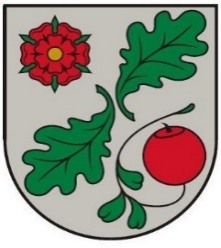 Reģistrācijas Nr. 90009116276                      „Iktes”, Stalbe, Stalbes pagasts, Pārgaujas novads, LV - 4151Tālrunis 64134426, fakss 64127833e-pasts: pargaujasnovads@pargaujasnovads.lvDOMES SĒDEPROTOKOLS Nr. 2ar […]  apzīmētais teksts nav pieejams publiskai apskatei, jo tas satur datus aizsargājošu informāciju par fizisku personu, kas aizsargāta saskaņā ar Vispārīgo  datu aizsardzības regulu2021.gada 18.februārīPārgaujas novada Raiskuma pagastā                                                             	 Sēde sasaukta plkst. 15:00 Sēdi atklāj plkst. 15.00Izsludinātā darba kārtība         1.Pārskats par 28.01.2021. domes sēdē pieņemto lēmumu izpildi          ZIŅO: M.DRUBIŅA, izpilddirektore2. Par Pārgaujas novada pašvaldības administratīvi teritoriālās reformas īstenošanas reorganizācijas plāna  konstatējumu daļu.3. Par Pārgaujas novada pašvaldības vispārējās izglītības iestāžu izdevumu tāmes  savstarpējiem norēķiniem par izglītības iestāžu sniegtajiem pakalpojumiem 2021. gadam apstiprināšanu.4. Par projekta “Zivju resursu atjaunošana Pārgaujas novada Ungura ezerā” izstrādi un       iesniegšanu.5. Par projekta “Zivju resursu atjaunošana Pārgaujas novada Raiskuma ezerā” izstrādi un iesniegšanu.ZIŅO: H.VENTS, Finanšu komitejas priekšsēdētājs6. Par adreses piešķiršanu Pārgaujas novada Stalbes pagasta nekustamā īpašuma (…) zemes vienībai un ar to funkcionāli saistītajai būvei.7. Par zemes ierīcības projekta apstiprināšanu Pārgaujas novada Straupes pagasta nekustamajam īpašumam “Sabiedrība LOKA”.Par zemes ierīcības projekta apstiprināšanu Pārgaujas novada Stalbes pagasta nekustamajam īpašumam (…).Par Pārgaujas novada Raiskuma pagasta nekustamā īpašuma (…)  lauksaimniecībā izmantojamās zemes apmežošanu.Par grozījumiem Pārgaujas novada Raiskuma pagasta nekustamā īpašuma (…) zemes nomas līgumā.Par “Pārgaujas novada pašvaldības integrētās attīstības programmas 2020. – 2026. gadam” investīciju plāna aktualizēšanu 2021. gadam.Par “Grantu konkursa komercdarbības uzsākšanai vai attīstībai Pārgaujas novadā 2021” nolikuma apstiprināšanu.Par “Pārgaujas novada pašvaldības projektu konkursa 2021” nolikuma apstiprināšanu.Par nekustamā īpašuma (…)  Raiskumā, Raiskuma pagastā, Pārgaujas novadā, sadalīšanu, jauna nekustamā īpašuma izveidošanu, nosaukuma un adreses piešķiršanu.Par nosaukuma, adreses un lietošanas mērķa piešķiršanu Pārgaujas novada Raiskuma pagasta nekustamajam īpašumam.Par nekustamā īpašuma (…), Stalbes pagastā, Pārgaujas novadā, sadalīšanu, jauna nekustamā īpašuma izveidošanu un nosaukuma piešķiršanu.ZIŅO: R.VASILE, Attīstības un tautsaimniecības komitejas priekšsēdētājaPapildus jautājumi:17. Par nekustamā īpašuma "Rozulas skola", Stalbes pagastā, Pārgaujas novadā, atkārtotās (ceturtās) izsoles rezultātu apstiprināšanu18. Par nedzīvojamās telpas nr. 601, Jaunatnes ielā 1, Straupē, Straupes pagastā, Pārgaujas novadā, izsoles rezultātu apstiprināšanu19. Par Pārgaujas novada Stalbes pagasta būvju īpašuma “Strautiņu ferma” un “Strautiņi” adreses un nosaukuma maiņuZIŅO: R.VASILE, Attīstības un tautsaimniecības komitejas priekšsēdētāja20. Par Cēsu sadarbības teritorijas civilās aizsardzības nolikuma apstiprināšanu.ZIŅO: M.DRUBIŅA, izpilddirektoreTiek veikts domes sēdes audioieraksts.Sēdi vada: domes priekšsēdētājs Hardijs VENTSProtokolē: klientu apakalpošanas centra speciāliste-lietvede Nellija LAPŠĀNEPiedalās Deputāti: Imants KALNIŅS, Juris BALTGALVIS, Ādolfs ČUDARĀNS, Guna RUKŠĀNE, Alfs LAPSIŅŠ, Jānis PLŪME, Rudīre VASILE, Hardijs VENTSNepiedalās: Monvids KRASTIŅŠ – personisku iemeslu dēļAdministrācijas darbinieki:Maruta DRUBIŅA – izpilddirektoreLīga MEDNE – Finanšu nodaļas vadītājaAivis SKANGALIS – datortīklu un datorsistēmu administratorsSēdes vadītājs lūdz deputātus sēdes darba kārtībā iekļaut 17. jautājumu un lūdz deputātus balsot: PAR- 8  (Imants KALNIŅŠ, Juris BALTGALVIS, Ādolfs ČUDARĀNS, Alfs LAPSIŅŠ, Jānis PLŪME, Guna RUKŠĀNE, Rudīte VASILE, Hardijs VENTS),  PRET- nav,  ATTURAS- nav, Pārgaujas novada dome NOLEMJ: iekļaut sēdes darba kārtībā 17.jautājumu.Sēdes vadītājs lūdz deputātus sēdes darba kārtībā iekļaut 18. jautājumu un lūdz deputātus balsot: PAR- 8  (Imants KALNIŅŠ, Juris BALTGALVIS, Ādolfs ČUDARĀNS, Alfs LAPSIŅŠ, Jānis PLŪME, Guna RUKŠĀNE, Rudīte VASILE, Hardijs VENTS),  PRET- nav,  ATTURAS- nav, Pārgaujas novada dome NOLEMJ: iekļaut sēdes darba kārtībā 18.jautājumu.Sēdes vadītājs lūdz deputātus sēdes darba kārtībā iekļaut 19. jautājumu un lūdz deputātus balsot: PAR- 8  (Imants KALNIŅŠ, Juris BALTGALVIS, Ādolfs ČUDARĀNS, Alfs LAPSIŅŠ, Jānis PLŪME, Guna RUKŠĀNE, Rudīte VASILE, Hardijs VENTS),  PRET- nav,  ATTURAS- nav, Pārgaujas novada dome NOLEMJ: iekļaut sēdes darba kārtībā 19.jautājumu.Sēdes vadītājs lūdz deputātus sēdes darba kārtībā iekļaut 20. jautājumu un lūdz deputātus balsot: PAR- 8  (Imants KALNIŅŠ, Juris BALTGALVIS, Ādolfs ČUDARĀNS, Alfs LAPSIŅŠ, Jānis PLŪME, Guna RUKŠĀNE, Rudīte VASILE, Hardijs VENTS),  PRET- nav,  ATTURAS- nav, Pārgaujas novada dome NOLEMJ: iekļaut sēdes darba kārtībā 20.jautājumu.Sēdes vadītājs lūdz deputātus balsot par sēdes darba kārtību kopumā: PAR- 8  (Imants KALNIŅŠ, Juris BALTGALVIS, Alfs LAPSIŅŠ, Ādolfs ČUDARĀNS, Jānis PLŪME, Guna RUKŠĀNE, Rudīte VASILE, Hardijs VENTS),  PRET- nav,  ATTURAS- nav, Pārgaujas novada dome NOLEMJ: apstiprināt sēdes darba kārtību.    Darba kārtība         1.Pārskats par 28.01.2021. domes sēdē pieņemto lēmumu izpildi.         ZIŅO: M.DRUBIŅA2. Par Pārgaujas novada pašvaldības administratīvi teritoriālās reformas īstenošanas reorganizācijas plāna  konstatējumu daļu.3. Par Pārgaujas novada pašvaldības vispārējās izglītības iestāžu izdevumu tāmes  savstarpējiem norēķiniem par izglītības iestāžu sniegtajiem pakalpojumiem 2021. gadam apstiprināšanu.4. Par projekta “Zivju resursu atjaunošana Pārgaujas novada Ungura ezerā” izstrādi un       iesniegšanu.5. Par projekta “Zivju resursu atjaunošana Pārgaujas novada Raiskuma ezerā” izstrādi un iesniegšanu.ZIŅO: H.VENTS6. Par adreses piešķiršanu Pārgaujas novada Stalbes pagasta nekustamā īpašuma “Ungurklāmaņi” zemes vienībai un ar to funkcionāli saistītajai būvei.7. Par zemes ierīcības projekta apstiprināšanu Pārgaujas novada Straupes pagasta nekustamajam īpašumam “Sabiedrība LOKA”.8.Par zemes ierīcības projekta apstiprināšanu Pārgaujas novada Stalbes pagasta nekustamajam īpašumam “Muskari”.9.Par Pārgaujas novada Raiskuma pagasta nekustamā īpašuma “Virsāji” lauksaimniecībā izmantojamās zemes apmežošanu.10.Par grozījumiem Pārgaujas novada Raiskuma pagasta nekustamā īpašuma “Birzgaļi” zemes nomas līgumā.11.Par “Pārgaujas novada pašvaldības integrētās attīstības programmas 2020. – 2026. gadam” investīciju plāna aktualizēšanu 2021. gadam.12.Par “Grantu konkursa komercdarbības uzsākšanai vai attīstībai Pārgaujas novadā 2021” nolikuma apstiprināšanu.13.Par “Pārgaujas novada pašvaldības projektu konkursa 2021” nolikuma apstiprināšanu.14.Par nekustamā īpašuma “Ozolu iela 17”, Raiskumā, Raiskuma pagastā, Pārgaujas novadā, sadalīšanu, jauna nekustamā īpašuma izveidošanu, nosaukuma un adreses piešķiršanu.15.Par nosaukuma, adreses un lietošanas mērķa piešķiršanu Pārgaujas novada Raiskuma pagasta nekustamajam īpašumam.16.Par nekustamā īpašuma “Vidus Sukātāji”, Stalbes pagastā, Pārgaujas novadā, sadalīšanu, jauna nekustamā īpašuma izveidošanu un nosaukuma piešķiršanu.17. Par nekustamā īpašuma "Rozulas skola", Stalbes pagastā, Pārgaujas novadā, atkārtotās (ceturtās) izsoles rezultātu apstiprināšanu.18. Par nedzīvojamās telpas nr. 601, Jaunatnes ielā 1, Straupē, Straupes pagastā, Pārgaujas novadā, izsoles rezultātu apstiprināšanu.19. Par Pārgaujas novada Stalbes pagasta būvju īpašumu “Strautiņu ferma” un “Strautiņi” adreses un nosaukuma maiņu.ZIŅO: R.VASILE20. Par Cēsu sadarbības teritorijas CA komisijas nolikuma apstiprināšanu.ZIŅO: M.DRUBIŅA1.§Pārskats par 28.01.2021. domes sēdē pieņemto lēmumu izpildes kontroliZIŅO: M.DRUBIŅA, IZSAKĀS: A.LAPSIŅŠ, H.VENTSInformāciju pieņem zināšanai.				  LĒMUMSPārgaujas novada Stalbes pagastā2021.gada 18.februārī								Nr.21									( protokols Nr.2, 2.§)2.§Par Pārgaujas novada pašvaldības reorganizācijas plāna konstatējumu daļas apstiprināšanuZIŅO: H.VENTS     Pamatojoties uz  MK noteikumu Nr. 671 “Pašvaldību institūciju, finanšu, mantas, tiesību un saistību pārdales kārtība pēc administratīvo teritoriju robežu grozīšanas vai sadalīšanas” punktu Nr.23 “Administratīvi teritoriālās reformas īstenošanas ietvaros apvienojamās pašvaldības atbilstoši šo noteikumu I un II nodaļas nosacījumiem sagatavo reorganizācijas plāna konstatējumu daļu, informāciju iekļaujot par pozīcijām, kuru vērtība pārsniedz 1000 euro, un līdz 2021. gada 1. martam iesniedz tai pašvaldībai, kurā ir lielākais iedzīvotāju skaits atbilstoši Iedzīvotāju reģistra datiem uz 2021. gada 1. janvāri.” Pārgaujas novada pašvaldībai ir jāsagatavo prasītā informācija un jāiesniedz Cēsu novada domei.   Pamatojoties uz iepriekš minēto un Pārgaujas novada Finanšu komitejas 2021.gada 11. februāra atzinumu ( protokols Nr.2), atklāti balsojot: PAR – 8 (Imants KALNIŅŠ, Juris BALTGALVIS, Ādolfs ČUDARĀNS, Guna RUKŠĀNE, Alfs LAPSIŅŠ, Jānis PLŪME, Rudīte VASILE, Hardjs VENTS),  PRET – nav, ATTURAS – nav,  Pārgaujas novada dome NOLEMJ: 1.Apstiprināt Pārgaujas novada pašvaldības reorganizācijas plāna konstatējošo daļu (pielikums  atsevišķi EXCEL tabulā).2. Piecu darbdienu laikā par pieņemto lēmumu informēt Vides aizsardzības un reģionālās attīstības ministriju un Cēsu novada  pašvaldības domi kā iegūstošo pašvaldību, kā arī publicēt informāciju pašvaldības tīmekļvietnē.LĒMUMSPārgaujas novada Stalbes pagastā2021.gada 18.februārī								         Nr.22									( protokols Nr.2, 3.§)3.§Par Pārgaujas novada pašvaldības vispārējās izglītības iestāžu izdevumu tāmes  savstarpējiem norēķiniem par izglītības iestāžu sniegtajiem pakalpojumiem 2021. gadam apstiprināšanuZIŅO: H.VENTSPamatojoties uz likuma „Par pašvaldībām” 15.panta pirmās daļas 4. punktu, likuma „Par pašvaldību finanšu izlīdzināšanu” 12.panta 1.punktu, Ministru kabineta 28.06.2016. noteikumiem Nr.418 „Kārtība, kādā veicami pašvaldību  savstarpējie norēķini par izglītības iestāžu sniegtajiem pakalpojumiem” un izglītības iestāžu 2020.gada naudas plūsmas izpildē uzskaitītajiem izdevumiem, veikts aprēķins par izmaksām, kas saistītas  ar norēķiniem par izglītības iestāžu sniegtajiem pakalpojumiem. Pamatojoties uz iepriekš minēto un Pārgaujas novada Finanšu komitejas 2021.gada 11.februāra atzinumu (protokols Nr.2), atklāti balsojot, PAR – 8 (Imants KALNIŅŠ, Juris BALTGALVIS, Ādolfs ČUDARĀNS, Guna RUKŠĀNE, Alfs LAPSIŅŠ, Jānis PLŪME, Rudīte VASILE, Hardijs VENTS),  PRET -- nav,  ATTURAS- nav,  Pārgaujas novada dome NOLEMJ:   1.Apstiprināt izglītības iestāžu izdevumu tāmi viena audzēkņa mācību izmaksām pašvaldību savstarpējo norēķinu sniegšanai par periodu  no 2021.gada 1.janvāra līdz 2021.gada 31.augustam  saskaņā ar 1.Pielikumu.  LĒMUMSPārgaujas novada Stalbes pagastā2021.gada 18.februārī								         Nr.23									( protokols Nr.2, 4.§)4.§Par projekta “Zivju resursu atjaunošana Pārgaujas novada Ungura ezerā” izstrādi un iesniegšanuZIŅO: H.VENTSPārgaujas novada pašvaldība (turpmāk – Pašvaldība) izstrādā projekta pieteikumu valsts atbalsta saņemšanai zivsaimniecības attīstībai no Zivju fonda līdzekļiem, no Zivju fonda pasākuma ''Zivju resursu pavairošana un atražošana publiskajās ūdenstilpēs, kurās zvejas tiesības pieder valstij, citās ūdenstilpēs, kas ir valsts vai pašvaldību īpašumā, kā arī privātajās upēs, kurās ir atļauta makšķerēšana''Projekta gaitā plānots papildināt zivju resursus Ungura ezerā, ielaižot desmit tūkstošus vienvasaras līdaku mazuļus, projekta pieteikuma iesniegšanas laiks līdz 2021.gada 15.martam.Projekta kopējās izmaksas  sastāda, Zivju fonda finansējums 80% (astoņdesmit procentu apmērā), Pašvaldības līdzfinansējums 20% (divdesmit procentu apmērā).Pamatojoties uz iepriekš minēto un Pārgaujas novada domes Finanšu komitejas 2021.gada 11. februāra atzinumu (protokols Nr.2) Pārgaujas novada dome, atklāti balsojot: PAR – 8 (Imants KALNIŅŠ, Juris BALTGALVIS, Ādolfs ČUDARĀNS, Guna RUKŠĀNE, Alfs LAPSIŅŠ, Jānis PLŪME, Rudīte VASILE, Hardijs VENTS), PRET - nav, ATTURAS - nav, NOLEMJ:Izstrādāt un iesniegt projektu “Zivju resursu atjaunošana Pārgaujas novada Ungura ezerā” atbalsta saņemšanai zivsaimniecības attīstībai no Zivju fonda finanšu līdzekļiem.Piešķirt projekta īstenošanai nepieciešamo līdzfinansējumu 20% (divdesmit procentu apmērā) no Pašvaldības dabas resursu iedalītajiem budžeta līdzekļiem.Lēmuma izpildes kontroli nodrošināt Pārgaujas novada pašvaldības izpilddirektorei Marutai DRUBIŅAI.LĒMUMSPārgaujas novada Stalbes pagastā2021.gada 18.februārī								         Nr.24									( protokols Nr.2, 5.§)5.§Par projekta “Zivju resursu atjaunošana Pārgaujas novada Raiskuma ezerā” izstrādi un iesniegšanuZINO: H.VENTSPārgaujas novada pašvaldība (turpmāk – Pašvaldība) izstrādā projekta pieteikumu valsts atbalsta saņemšanai zivsaimniecības attīstībai no Zivju fonda līdzekļiem, no Zivju fonda pasākuma ''Zivju resursu pavairošana un atražošana publiskajās ūdenstilpēs, kurās zvejas tiesības pieder valstij, citās ūdenstilpēs, kas ir valsts vai pašvaldību īpašumā, kā arī privātajās upēs, kurās ir atļauta makšķerēšana''Projekta gaitā plānots papildināt zivju resursus Raiskuma ezerā, ielaižot septiņus tūkstošus vienvasaras zandartu mazuļus, projekta pieteikuma iesniegšanas laiks līdz 2021.gada 15.martam.Projekta kopējās izmaksas  sastāda, Zivju fonda finansējums 80% (astoņdesmit procentu apmērā), Pašvaldības līdzfinansējums 20% (divdesmit procentu apmērā).Pamatojoties uz iepriekš minēto un Pārgaujas novada domes Finanšu komitejas 2021.gada 11. februāra atzinumu (protokols Nr.2) Pārgaujas novada dome, atklāti balsojot: PAR - 8 (Imants KALNIŅŠ, Juris BALTGALVIS, Ādolfs ČUDARĀNS, Guna RUKŠĀNE, Alfs LAPSIŅŠ, Jānis PLŪME, Rudīte VASILE, Hardijs VENTS) , PRET - nav , ATTURAS- nav , NOLEMJ:Izstrādāt un iesniegt projektu “Zivju resursu atjaunošana Pārgaujas novada Raiskuma ezerā” atbalsta saņemšanai zivsaimniecības attīstībai no Zivju fonda finanšu līdzekļiem.Piešķirt projekta īstenošanai nepieciešamo līdzfinansējumu 20% (divdesmit procentu apmērā) no Pašvaldības dabas resursu iedalītajiem budžeta līdzekļiem.Lēmuma izpildes kontroli nodrošināt Pārgaujas novada pašvaldības izpilddirektorei Marutai DRUBIŅAI.                                             LĒMUMSPārgaujas novada Stalbes pagastā2021.gada 18.februārī								         Nr.25									( protokols Nr.2, 6.§)6.§Par adreses piešķiršanu Pārgaujas novada Stalbes pagasta nekustamā īpašuma (…) zemes vienībai un ar to funkcionāli saistītajai būveiZIŅO: R.VASILEPārgaujas novada pašvaldībā (turpmāk – Pašvaldība) 2021.gada 1.februārī saņemts (…), personas kods (…), deklarētā adrese: (…), Auciems, Raiskuma pagasts, Pārgaujas novads, 2021.gada 31. janvāra iesniegums (Pašvaldībā reģistrēts ar Nr.4-9/21/54-Š), ar  piešķirt adresi Pārgaujas novada Stalbes pagasta nekustamā īpašuma (…), kadastra Nr. (…), zemes vienībai ar kadastra apzīmējumu (…) un ar to funkcionāli saistītajai būvei (dzīvojamai mājai ar kadastra apzīmējumu (…) adresi: (…) Stalbes pagasts, Pārgaujas novads.    Izvērtējot Pārgaujas novada pašvaldības rīcībā esošo informāciju, konstatēts:Nekustamais īpašums (…)  kadastra Nr. (…), reģistrēts Vidzemes rajona tiesas Stalbes pagasta zemesgrāmatu nodalījumā Nr. 100000323718 uz (…), personas kods (…), vārda un sastāv no vienas zemes vienības ar kadastra apzīmējumu (…), platība 3.58 ha, un būves (kadastra apzīmējums (…);Minētajā gadījumā adresācijas objekts ir zeme un ēka, kas atbilst Ministru kabineta 2015.gada 8.decembra noteikumu Nr. 698 „Adresācijas noteikumi” 2.8. un 2.9.punktam, kas noteic, ka adresācijas objekts ir  dzīvošanai, saimnieciskai, administratīvai vai publiskai darbībai paredzēta ēka un   zemes vienība, uz kuras ir atļauts būvēt šo noteikumu 2.7. un 2.8. apakšpunktā minētos objektus);Atbilstoši Nekustamā īpašuma valsts kadastra likuma 1.panta 14.punktam un Administratīvo teritoriju un apdzīvoto vietu likuma 14.pantam, nekustamā īpašuma nosaukumu un adresi piešķir, maina attiecīgā pašvaldība, pieņemot lēmumu. Nekustamā īpašuma izmaiņu apliecinošās ziņas dokumentu veidā, atbilstoši Nekustamā īpašuma valsts kadastra likuma 53. un 84.pantam, Administratīvo teritoriju un apdzīvoto vietu likuma 14.panta trešajai daļai, sniedzamas Valsts zemes dienestam datu aktualizācijai Nekustamā īpašuma valsts kadastra informācijas sistēmā un Valsts adrešu reģistrā.Pamatojoties uz iepriekš minēto, likuma “Par pašvaldībām” 21.panta pirmās daļas 27.punktu, kas noteic, ka tikai dome var pieņemt lēmumus citos likumā paredzētajos gadījumos, Administratīvo teritoriju un apdzīvoto vietu likuma 17.panta otro daļu, kas noteic, ka administratīvajā teritorijā, tās teritoriālā iedalījuma vienībā un apdzīvotajā vietā ietilpstošās ielas, laukumus, ēkas, viensētas, apbūvei paredzētās zemes vienības un telpu grupas adrešu reģistrā reģistrē Valsts zemes dienests, pamatojoties uz pašvaldības kompetentās institūcijas sniegto informāciju, Ministru kabineta 2015.gada 8.decembra noteikumu Nr.698 „Adresācijas noteikumi” 2.8. un 2.9.punktu,(…) 2021.gada 1. februāra iesniegumu un uz Pārgaujas novada domes Attīstības un tautsaimniecības komitejas 2021.gada 11.februāra atzinumu ( Nr.2), atklāti balsojot: PAR - 8 (Imants KALNIŅŠ, Juris BALTGALVIS, Ādolfs ČUDARĀNS, Guna RUKŠĀNE, Alfs LAPSIŅŠ, Jānis PLŪME, Rudīte VASILE, Hardijs VENTS) , PRET - nav , ATTURAS – nav, Pārgaujas novada dome NOLEMJ:1. Piešķirt Pārgaujas novada Stalbes pagasta nekustamā īpašuma (…), kadastra Nr. (…) 50, zemes vienībai ar kadastra apzīmējumu (…) 50 un ar to funkcionāli saistītajai būvei  (dzīvojamai mājai ar kadastra apzīmējumu (…) 001) adresi: (…), Stalbes pagasts, Pārgaujas novads. 2. Uzdot Pārgaujas novada pašvaldības Kancelejas nodaļai (vadītāja I.KALNIŅA) lēmuma norakstu 5 (piecu) darba dienu laikā nosūtīt pēc tā parakstīšanas: parakstītu ar drošu elektronisko parakstu, Valsts zemes dienesta Vidzemes reģionālās nodaļas Cēsu birojam, e-pasta adrese: kac.cesis@vzd.gov.lv;(…), deklarētā adrese: (…), Auciems, Raiskuma pagasts, Pārgaujas novads, Lv-4146.Lēmuma izpildes kontroli nodrošināt Pārgaujas novada pašvaldības izpilddirektorei Marutai DRUBIŅAI.Šo lēmumu var pārsūdzēt viena mēneša laikā no tā spēkā stāšanās dienas Administratīvās rajona tiesas attiecīgajā tiesu namā pēc pieteicēja adreses (fiziskā persona – pēc deklarētās dzīvesvietas vai nekustamā īpašuma atrašanās vietas, juridiskā persona - pēc juridiskās adreses).Lēmums stājas spēkā ar brīdi, kad tas paziņots adresātam (lēmums, kas sūtīts pa elektronisko pastu, uzskatāms par paziņotu otrajā darba dienā pēc tā nosūtīšanas).LĒMUMSPārgaujas novada Stalbes pagastā2021.gada 18.februārī								        Nr.26                               ( protokols Nr.2, 7.§)7.§Par zemes ierīcības projekta apstiprināšanu Pārgaujas novada Straupes pagasta nekustamajam īpašumam “Sabiedrība LOKA”ZIŅO: R.VASILEPārgaujas novada pašvaldībā (turpmāk – Pašvaldība) 2021.gada 28.janvārī saņemts SIA “Vidzemes mērnieks”, reģistrācijas numurs 44103030828, juridiskā adrese: Rīgas iela 45A, Valmiera , zemes ierīkotāja Raita KOZULĀNA 2021.gada 28.janvāra elektroniski parakstīts iesniegums (Pašvaldībā reģistrēts ar Nr. 4-6/21/103-V) ar lūgumu apstiprināt zemes ierīcības projektu, kas izstrādāts Pārgaujas novada Straupes pagasta nekustamā īpašuma “Sabiedrība LOKA”, kadastra Nr. 4282 004 0260, zemes vienības ar kadastra apzīmējumu 4282 004 0260 – platība 1.3661 ha sadalīšanai.Saskaņā ar Vidzemes rajona tiesas zemesgrāmatu nodaļas reģistra informāciju Pārgaujas novada Straupes pagasta nekustamā īpašuma “Sabiedrība LOKA”, kadastra Nr. 4282 004 0260 īpašnieks ir SIA “LOKA”, reģistrācijas numurs 49503003144. Zemes ierīkotājs Raitis KOZULĀNS (zemes ierīkotāja sertifikāta Nr.AA0021, derīguma termiņš no 2009.gada 30.novembra līdz 2024.gada 29.novembrim) atbilstoši Ministru kabineta 2016.gada 5.augusta noteikumu Nr.505 „Zemes ierīcības projekta izstrādes noteikumi” 25. punkta prasībām, ar savu parakstu ir apliecinājis, ka zemes ierīcības projekts izstrādāts atbilstoši normatīvajiem aktiem zemes ierīcības jomā.Ņemot vērā augstāk minēto un pamatojoties uz Zemes ierīcības likuma 19. pantu, 22. panta pirmo daļu, Administratīvā procesa likuma 65.panta pirmo daļu, likuma „Par pašvaldībām” 15.panta pirmās daļas 13.punktu, Nekustamā īpašuma valsts kadastra likuma 9.panta pirmās daļas 1.punktu un 84.pantu, Ministru kabineta 2016.gada 2.augusta noteikumu Nr.505 „Zemes ierīcības projekta izstrādes noteikumi” 4.punktu, 28.punkta 28.2.apakšpunktu, Ministru kabineta 2006.gada 20.jūnija noteikumu Nr.496 „Nekustamā īpašuma lietošanas mērķu klasifikācijas un nekustamā īpašuma lietošanas mērķu noteikšanas un maiņas kārtība” 2. punkta 2.1. apakšpunktu, 4., 13. un 30.punktu, un uz Pārgaujas novada domes Attīstības un tautsaimniecības komitejas 2021.gada 11.februāra atzinumu ( Nr. 2), atklāti balsojot: PAR - 8 (Imants KALNIŅŠ, Juris BALTGALVIS, Ādolfs ČUDARĀNS, Guna RUKŠĀNE, Alfs LAPSIŅŠ, Jānis PLŪME, Rudīte VASILE, Hardijs VENTS) , PRET - nav , ATTURAS – nav, Pārgaujas novada dome NOLEMJ:Apstiprināt zemes ierīcības projektu, kas izstrādāts Pārgaujas novada Straupes pagasta nekustamā īpašuma “Sabiedrība LOKA”, kadastra Nr. 4282 004 0260, zemes vienības ar kadastra apzīmējumu 4282 004 0260 robežu sadalīšanai, atbilstoši 2.ielikumAM.Saglabāt projektēto zemes vienību Nr.1 ar plānoto kadastra apzīmējumu  4282 004 0479 platība pēc zemes robežu sadalīšanas 0.8961 ha (vairāk vai mazāk, cik izrādīsies pēc kadastrālās uzmērīšanas dabā) nekustamā īpašuma “Sabiedrība LOKA”, kadastra Nr. 4282 004 0260, sastāvā un noteikt zemes lietošanas mērķi – komercdarbības objektu apbūve (lietošanas mērķa kods 0801) un lauksaimniecības rakstura uzņēmumu apbūve (lietošanas mērķa kods 1003).Piešķirt projektētai zemes vienībai Nr. 1, ar plānoto kadastra apzīmējumu 4282 004 0479, uz tās esošajai būvei (kadastra apzīmējums: 4282 004 0260 001) adresi: “Sabiedrība LOKA”, Straupe, Straupes pagasts, Pārgaujas novads. Projektēto zemes vienību Nr.2 ar plānoto kadastra apzīmējumu 4282 004 0478, platība pēc zemes robežu sadalīšanas 0.4701 ha (vairāk vai mazāk, cik izrādīsies pēc kadastrālās uzmērīšanas dabā) izveidot kā jaunu nekustamo īpašumu ar nosaukumu “Loka” un noteikt zemes lietošanas mērķi – noliktavu apbūve (lietošanas mērķa kods 1002).Piešķirt projektētai zems vienībai Nr. 2, ar plānoto kadastra apzīmējumu 4282 004 0478, uz tās esošajai būvei (kadastra apzīmējums: 4282 004 0281 004) adresi: “Loka”, Straupe, Straupes pagasts, Pārgaujas novads. Uzdot Pārgaujas novada pašvaldības Kancelejas nodaļai (vadītāja I.KALNIŅA) lēmuma norakstu piecu darba dienu laikā pēc tā parakstīšanas nosūtīt parakstītu ar drošu elektronisko parakstu:6.1. Valsts zemes dienesta Vidzemes reģionālās nodaļas Cēsu birojam, e-pasts: kac.cesis@vzd.gov.lv;6.2.  SIA “Vidzemes mērnieks”, e-pasts: info@mernieciba.lv.        Pa pastu:6.3.  (…), adrese: (…) Straupes pagasts, Pārgaujas novads, LV-4152. 7. Uzdot Pārgaujas novada pašvaldības izpilddirektoram veikt kontroli par lēmuma izpildi.Šo lēmumu var pārsūdzēt viena mēneša laikā no tā spēkā stāšanās dienas Administratīvās rajona tiesas attiecīgajā tiesu namā pēc pieteicēja adreses (fiziskā persona – pēc deklarētās dzīvesvietas vai nekustamā īpašuma atrašanās vietas, juridiskā persona - pēc juridiskās adreses).Lēmums stājas spēkā ar brīdi, kad tas paziņots adresātam (lēmums, kas sūtīts pa elektronisko pastu, uzskatāms par paziņotu otrajā darba dienā pēc tā nosūtīšanas).LĒMUMSPārgaujas novada Stalbes pagastā2021.gada 18.februārī								     Nr.27									( protokols Nr.2, 8.§)8.§Par zemes ierīcības projekta apstiprināšanu Pārgaujas novada Stalbes pagasta nekustamajam īpašumam (…)ZIŅO: R.VASILEPārgaujas novada pašvaldībā (turpmāk – Pašvaldība) 2021.gada 3.februārī saņemts SIA “LATĪPAŠUMS-MĒRNIECĪBAS BIROJS”, reģistrācijas numurs 44103028861, juridiskā adrese: Ainavu iela 8, Cēsis, Cēsu novads, LV-4101 , zemes ierīkotāja Viktora POŠKUS 2021.gada 3.februāra elektroniski parakstīts iesniegums (Pašvaldībā reģistrēts ar Nr. 4-6/21/116-L) ar lūgumu apstiprināt zemes ierīcības projektu, kas izstrādāts Pārgaujas novada Stalbes pagasta nekustamā īpašuma (…) kadastra Nr. (…), zemes vienības ar kadastra apzīmējumu (…) – platība 38.3 ha sadalīšanai.Saskaņā ar Vidzemes rajona tiesas zemesgrāmatu nodaļas reģistra informāciju Pārgaujas novada Stalbes pagasta nekustamā īpašuma (...) kadastra Nr. (…), ¾ domājamo daļu īpašnieks ir (…), personas kods (…),  un ¼ domājamo daļu īpašnieks ir (…), personas kods (…). Zemes ierīkotājs Viktors POŠKUS (zemes ierīkotāja sertifikāta Nr.AA0147, derīguma termiņš no 2019.gada 29.novembra līdz 2023.gada 1.maijam) atbilstoši Ministru kabineta 2016.gada 5.augusta noteikumu Nr.505 „Zemes ierīcības projekta izstrādes noteikumi” 25. punkta prasībām, ar savu parakstu ir apliecinājis, ka zemes ierīcības projekts izstrādāts atbilstoši normatīvajiem aktiem zemes ierīcības jomā.Ņemot vērā augstāk minēto un pamatojoties uz Zemes ierīcības likuma 19. pantu, 22. panta pirmo daļu, Administratīvā procesa likuma 65.panta pirmo daļu, likuma „Par pašvaldībām” 15.panta pirmās daļas 13.punktu, Nekustamā īpašuma valsts kadastra likuma 9.panta pirmās daļas 1.punktu un 84.pantu, Ministru kabineta 2016.gada 2.augusta noteikumu Nr.505 „Zemes ierīcības projekta izstrādes noteikumi” 4.punktu, 28.punkta 28.2.apakšpunktu, Ministru kabineta 2006.gada 20.jūnija noteikumu Nr.496 „Nekustamā īpašuma lietošanas mērķu klasifikācijas un nekustamā īpašuma lietošanas mērķu noteikšanas un maiņas kārtība” 2. punkta 2.1. apakšpunktu, 4., 13. un 30.punktu, un uz Pārgaujas novada domes Attīstības un tautsaimniecības komitejas 2021.gada 11.februāra atzinumu ( Nr.2), atklāti balsojot: PAR - 8 (Imants KALNIŅŠ, Juris BALTGALVIS, Ādolfs ČUDARĀNS, Guna RUKŠĀNE, Alfs LAPSIŅŠ, Jānis PLŪME, Rudīte VASILE, Hardijs VENTS) , PRET - nav , ATTURAS – nav, Pārgaujas novada dome NOLEMJ:Apstiprināt zemes ierīcības projektu, kas izstrādāts Pārgaujas novada Stalbes pagasta nekustamā īpašuma (…) kadastra Nr. (…), zemes vienības ar kadastra apzīmējumu (…) robežu sadalīšanai, atbilstoši 3.pielikumAM.Saglabāt projektēto zemes vienību Nr.1 ar plānoto kadastra apzīmējumu  (…) 23 platība pēc zemes robežu sadalīšanas 5.6 ha (vairāk vai mazāk, cik izrādīsies pēc kadastrālās uzmērīšanas dabā) un uz tās esošās ēkas (ar kadastra apzīmējumiem (…), (…), (…) nekustamā īpašuma (…)kadastra Nr. (…), sastāvā un noteikt zemes lietošanas mērķi – Zeme, uz kuras galvenā saimnieciskā darbība ir lauksaimniecība (lietošanas mērķa kods 0101).Saglabāt projektētai zemes vienībai Nr. 1, ar plānoto kadastra apzīmējumu (…), uz tās esošajām būvēm (kadastra apzīmējums: (…), (…), (…) adresi: (…), Stalbes pagasts, Pārgaujas novads. Projektēto zemes vienību Nr.2 ar plānoto kadastra apzīmējumu (…), platība pēc zemes robežu sadalīšanas 32.7 ha (vairāk vai mazāk, cik izrādīsies pēc kadastrālās uzmērīšanas dabā) izveidot kā jaunu nekustamo īpašumu ar nosaukumu (…) un noteikt zemes lietošanas mērķi – Zeme, uz kuras galvenā saimnieciskā darbība ir lauksaimniecība (lietošanas mērķa kods 0101).Nekustamā īpašuma (…) Stalbes pagasts, Pārgaujas novads, kadastra Nr. (…) 53, zemes vienību, ar kadastra apzīmējumu (…), iekļaut jaunizveidotā nekustamā īpašuma (…), Stalbes pagasts, Pārgaujas novads sastāvā.Uzdot Pārgaujas novada pašvaldības Kancelejas nodaļai (vadītāja I.KALNIŅA) lēmuma norakstu piecu darba dienu laikā pēc tā parakstīšanas nosūtīt parakstītu ar drošu elektronisko parakstu:6.1. Valsts zemes dienesta Vidzemes reģionālās nodaļas Cēsu birojam, e-pasts: kac.cesis@vzd.gov.lv;6.2.  SIA “Latīpašums-mērniecības birojs”, e-pasts: latipasums@inbox.lv.6.3.  (…), e-pasts: (…).6.4.  (…), e-pasts: (…).7. Uzdot Pārgaujas novada pašvaldības izpilddirektoram veikt kontroli par lēmuma izpildi.Šo lēmumu var pārsūdzēt viena mēneša laikā no tā spēkā stāšanās dienas Administratīvās rajona tiesas attiecīgajā tiesu namā pēc pieteicēja adreses (fiziskā persona – pēc deklarētās dzīvesvietas vai nekustamā īpašuma atrašanās vietas, juridiskā persona - pēc juridiskās adreses).Lēmums stājas spēkā ar brīdi, kad tas paziņots adresātam (lēmums, kas sūtīts pa elektronisko pastu, uzskatāms par paziņotu otrajā darba dienā pēc tā nosūtīšanas.LĒMUMSPārgaujas novada Stalbes pagastā2021.gada 18.februārī								     Nr.28									( protokols Nr.2, 9.§)9.§Par Pārgaujas novada Raiskuma pagasta nekustamā īpašuma (…) lauksaimniecībā izmantojamās zemes apmežošanuZIŅO: R.VASILEPārgaujas novada pašvaldībā, turpmāk – Pašvaldība, 2021. gada 8. februārī saņemts (…), personas kods (…), 2021. gada 8. februāra iesniegums (Pašvaldībā reģistrēts ar Nr. 4-9/21/70-Z) ar  atļaut apmežot Pārgaujas novada Raiskuma pagasta nekustamā īpašuma (…) ar kadastra numuru (…), zemes vienību, ar kadastra apzīmējumu (…), lauksaimniecībā izmantojamo zemi (turpmāk - LIZ) 0.1 ha platībā, atbilstoši pielikumam.Izvērtējot Pašvaldības rīcībā esošo informāciju, tika konstatēts:Nekustamais īpašums (…) kadastra Nr.(…), reģistrēts Vidzemes rajona tiesas Zemesgrāmatu nodaļas Raiskuma pagasta zemesgrāmatas nodalījumā Nr. 416 uz (…), personas kods (…), vārda un (…), personas kods (…), vārda un sastāv no 1 (vienas) zemes vienības ar kadastra apzīmējumu (…), 10.0 ha platībā.Saskaņā ar Nekustamā īpašuma valsts kadastra informācijas sistēmas datiem:Zemes vienībai ar kadastra apzīmējumu: (…), noteikts lietošanas mērķis: Zeme, uz kuras galvenā saimnieciskā darbība ir lauksaimniecība, kopējā platība 10.0 ha (no kuras LIZ – 4.9 ha, mežs – 4.1 ha,  krūmāji – 0.7 ha, zem ēkām un pagalmiem – 0.2 ha un zem ceļiem – 0.1 ha);Pamatojoties uz Pārgaujas novada domes 2019. gada 24. janvāra saistošajiem noteikumiem Nr. 2 „Grozījumi Pārgaujas novada saistošajos noteikumos Nr.12 "Par Pārgaujas novada teritorijas plānojuma 2013. – 2024. gadam Teritorijas izmantošanas un apbūves noteikumiem un Grafisko daļu”" (turpmāk – Teritorijas plānojums) grafisko daļu, zemes vienības atrodas plānotajā/atļautajā funkcionālajā zonējumā: lauksaimniecības teritorija ciemos (L1).Lauksaimniecības un lauku attīstības likuma 10. panta piektā daļa noteic, ka lauksaimniecībā izmantojamā zemē pieļaujama kokaugu stādījumu ierīkošana, ja tā atbilst teritorijas attīstības plānošanas dokumentu prasībām un ja: 4.1) attiecīgā teritorija nav normatīvajos aktos noteiktajā kārtībā Dabas aizsardzības pārvaldes uzturētajā valsts reģistrā iekļauta kā īpaši aizsargājams biotops (tai skaitā Eiropas Savienības nozīmes zālāju biotops) vai īpaši aizsargājamo sugu dzīvotne; 4.2) meliorētajās platībās tie tiek ierīkoti atbilstoši Meliorācijas likuma prasībām. 5) Teritorijas plānojuma teritorijas izmantošanas un apbūves noteikumu 445.punkts nosaka, ka Lauksaimniecības teritorija (L1) ir funkcionālā zona ciemos, kas nozīmē teritorijas, kur galvenais pašreizējais zemes vienības izmantošanas veids ir lauksaimnieciska izmantošana ar/bez viensētas apbūves, bet perspektīvā iespējama teritorijas izmantošana kā apbūves zeme, kur galvenā izmantošana ir dzīvojamā apbūve un teritorijas izmantošana, bet papildizmantošana – citu atļauto teritorijas veidu izmantošana.5.2) saskaņā ar meliorācijas digitālā kadastra (www.melioracija.lv) datiem – uz zemes vienības, ar kadastra apzīmējumu (…), nav reģistrētas meliorācijas sistēmas;5.3) pēc Lauku bloku kartes (www.karte.lad.gov.lv) datiem, uz nekustamā īpašuma (…) zemes vienības, ar kadastra apzīmējumu (…), neatrodas bioloģiski vērtīgie zālāji;5.4)  zemes vienības nogabals nav apsaimniekots.    Pamatojoties uz iepriekš minēto, likuma „Par pašvaldībām” 15. panta pirmās daļas 13. punktu, kas nosaka pašvaldības autonomās funkcijas - saskaņā ar  attiecīgās pašvaldības teritorijas plānojumu noteikt zemes izmantošanas un apbūves kārtību, un uz Pārgaujas novada domes Attīstības un tautsaimniecības komitejas 2021.gada 11.februāra atzinumu ( Nr.2), atklāti balsojot: PAR - 8 (Imants KALNIŅŠ, Juris BALTGALVIS, Ādolfs ČUDARĀNS, Guna RUKŠĀNE, Alfs LAPSIŅŠ, Jānis PLŪME, Rudīte VASILE, Hardijs VENTS) , PRET - nav , ATTURAS – nav, Pārgaujas novada dome NOLEMJ:Atļaut apmežot Pārgaujas novada Raiskuma pagasta nekustamā īpašuma (…), kadastra Nr. (…), zemes vienības, ar kadastra apzīmējumu (…), lauksaimniecībā izmantojamo zemi – 0.1 ha platībā, atbilstoši 4.pielikumam. Uzdot Pārgaujas novada pašvaldības:2.1. Kancelejas nodaļai (vadītāja I.KALNIŅA) lēmuma norakstu 5 (piecu) darba dienu laikā nosūtīt pēc tā parakstīšanas:2.2.1. (…), e-pasts: (…).Uzdot Pārgaujas novada pašvaldības izpilddirektoram veikt kontroli par lēmuma izpildi.Šo lēmumu var pārsūdzēt viena mēneša laikā no tā spēkā stāšanās dienas Administratīvās rajona tiesas attiecīgajā tiesu namā pēc pieteicēja adreses (fiziskā persona – pēc deklarētās dzīvesvietas vai nekustamā īpašuma atrašanās vietas, juridiskā persona - pēc juridiskās adreses).Lēmums stājas spēkā ar brīdi, kad tas paziņots adresātam (lēmums, kas sūtīts pa elektronisko pastu, uzskatāms par paziņotu otrajā darba dienā pēc tā nosūtīšanas).LĒMUMSPārgaujas novada Stalbes pagastā2021.gada 18.februārī								     Nr.29									( protokols Nr.2,10.§)10.§Par grozījumiem Pārgaujas novada Raiskuma pagasta nekustamā īpašuma (…) zemes nomas līgumāZIŅO: R.VASILEPārgaujas novada pašvaldībā, turpmāk – Pašvaldība,  2021.gada 26.janvārī saņemts (…), personas kods (…), deklarētā adrese: (…), Raiskuma pagasts, Pārgaujas novads, iesniegums (Pašvaldībā reģistrēts ar Nr.4-9/21/45-Z) ar lūgumu, pagarināt zemes nomas līgumu uz 10 (desmit) gadiem, ar kuru iznomāts Pašvaldības valdījumā esošais nekustamais īpašums (…) kadastra Nr.(…), Raiskuma pagastā, Pārgaujas novadā, 0.03 ha platībā, turpmāk – Nekustamais īpašums.Izvērtējot Pašvaldības rīcībā esošo informāciju un normatīvajos aktos noteikto konstatēts:Nekustamais īpašums uz kuras atrodas ēka (šķūnis) ar kadastra apzīmējumu (…) 05, ir Pārgaujas novada pašvaldības valdījumā. Lietošanas mērķis: zeme, uz kuras galvenā saimnieciskā darbība ir lauksaimniecība – kods 0101. Nomas termiņš ir noteikts uz laiku līdz 2021. gada 1. martam saskaņā ar 2011. gada 1.martā noslēgto Zemes nomas līgumu Nr.PN/1-51/8.Nomniekam nav nostiprinātas īpašumtiesības zemesgrāmatā uz ēku.Saskaņā ar Valsts un pašvaldību īpašuma privatizācijas un privatizācijas sertifikātu izmantošanas pabeigšanas likuma 16.panta piekto daļu valstij vai pašvaldībai piederoša vai piekrītoša zemesgabala nomu un nomas maksas aprēķināšanas kārtību reglamentē Ministru kabineta 30.08.2005. noteikumi Nr.644 „Noteikumi par neizpirktās lauku apvidus zemes nomas līguma noslēgšanas un nomas maksas aprēķināšanas kārtību”. Atbilstoši šo noteikumu 7.punktam:3.1) zemes gabala nomas maksu gadā nosaka – 0,5 % apmērā no zemes kadastrālās vērtības;3.2) nomnieks maksā nekustamā īpašuma nodokli.4)  Valsts un pašvaldību īpašuma privatizācijas un privatizācijas sertifikātu izmantošanas pabeigšanas likuma 25.panta otrā daļa noteic, ka persona, kurai zemes pastāvīgās lietošanas tiesības izbeidzas šā panta pirmajā daļā minētajos gadījumos vai kurai zemes pastāvīgās lietošanas tiesības izbeigušās saskaņā ar likumu “Par zemes reformas pabeigšanu lauku apvidos", iegūst zemes nomas pirmtiesības uz tās lietošanā bijušo zemi. Zemes nomas līgumu slēdz uz laiku, kas nav mazāks par 10 gadiem, ja vien zemes nomnieks nevēlas noslēgt zemes nomas līgumu uz īsāku termiņu. Ja zemes nomnieks vēlas, zemes nomas līgums tiek pagarināts. Ņemot vērā iepriekš minēto un pamatojoties uz  likuma „Par pašvaldībām” 15. panta 13. punktu, 77. panta 1. daļu, Publiskas personas finanšu līdzekļu un mantas izšķērdēšanas novēršanas likuma 6.1 pantu un Ministru kabineta 2005.gada 30.augusta noteikumi Nr.644 „Noteikumi par neizpirktās lauku apvidus zemes nomas līguma noslēgšanas un nomas maksas aprēķināšanas kārtību” 7.punktu un uz Pārgaujas novada domes Attīstības un tautsaimniecības komitejas 2021.gada 11.februāra atzinumu ( Nr.2), atklāti balsojot: PAR - 8 (Imants KALNIŅŠ, Juris BALTGALVIS, Ādolfs ČUDARĀNS, Guna RUKŠĀNE, Alfs LAPSIŅŠ, Jānis PLŪME, Rudīte VASILE, Hardijs VENTS) , PRET - nav , ATTURAS – nav, Pārgaujas novada dome NOLEMJ:Pagarināt, 2011. gada 1.marta noslēgtā Lauku apvidus zemes nomas līguma  Nr. PN/1-51/8 termiņu uz laiku līdz 2031. gada 1.martam, par nekustamā īpašuma (…), Raiskuma pagasts, Pārgaujas novads, kadastra Nr. (…), nomu.Noteikt Nekustamā īpašuma (zemes gabala) ar kadastra apzīmējumu (…) gada nomas maksu 0,5 % apmērā no zemes kadastrālās vērtības, pievienojot pievienotās vērtības nodokli. Nomnieks, papildus noteiktajai nomas maksai, maksā iznomātājam nekustamā īpašuma nodokli.Uzdot Pārgaujas novada pašvaldības: 3.1. Zemes lietu speciālistam sagatavot lēmuma 1.punktā noteikto vienošanos par grozījumiem. 3.2. Kancelejas nodaļai (vadītāja I.KALNIŅA) 5 (piecu) darba dienu laikā pēc tā parakstīšanas, nosūtīt lēmuma norakstu:3.2.1. (…), deklarētā adrese: (…), Raiskuma pagasts, Pārgaujas novads;3.2.2. Cēsu pašvaldības izveidotajai Apvienojamo pašvaldību finanšu komisijai Uzdot lēmuma izpildes kontroli veikt Pārgaujas novada pašvaldības izpilddirektorei Marutai DRUBIŅAI.Šo lēmumu var pārsūdzēt viena mēneša laikā no tā spēkā stāšanās dienas Administratīvās rajona tiesas attiecīgajā tiesu namā pēc pieteicēja adreses (fiziskā persona – pēc deklarētās dzīvesvietas vai nekustamā īpašuma atrašanās vietas, juridiskā persona - pēc juridiskās adreses). Lēmums stājas spēkā ar brīdi, kad tas paziņots adresātam (lēmums, kas paziņots kā vienkāršs pasta sūtījums, uzskatāms par paziņotu astotajā dienā no dienas, kad tas iestādē reģistrēts kā nosūtāmais dokuments vai nodots nosūtīšanai pastā).LĒMUMSPārgaujas novada Stalbes pagastā2021.gada 18.februārī								     Nr.30									( protokols Nr.2,11.§)11.§Par “Pārgaujas novada pašvaldības integrētās attīstības programmas 2020. – 2026. gadam” investīciju plāna aktualizēšanu 2021. gadamZIŅO: R.VASILEPārgaujas novada pašvaldības integrētā attīstības programma 2020. – 2026. gadam (turpmāk tekstā - programma) ir vidēja termiņa plānošanas dokuments, kurā ir noteiktas prioritātes, rīcību virzieni un pasākumu kopumi Pargaujas novada attīstībai 7 gadu periodā, atbilstoši Pārgaujas novada Ilgtspējīgas attīstības stratēģijas 2013. – 2035. gadam stratēģiskajiem mērķiem. Attiecīgie pašvaldības plānošanas dokumenti ir pamats Pārgaujas novada investīciju plānošanai.Pamatojoties uz likuma “Par pašvaldībām” 14., 15., pantu un 21. panta pirmās daļas 27. punktu, Teritorijas attīstības plānošanas likuma 12. pantu, Ministru kabineta 2014. gada 14. oktobra noteikumu Nr. 628 “Noteikumi par pašvaldības teritorijas attīstības plānošanas dokumentiem” 73. punktu un lai veicinātu Pārgaujas novada ilgtspējīgu attīstību, nepieciešamas aktualizēt programmas investīciju plānu, ņemot vērā Pārgaujas novada domes Attīstības un tautsaimniecības komitejas 2021. gada 11. februāra atzinumu (protokols Nr. 2), atklāti balsojot: PAR - 7 (Imants KALNIŅŠ, Ādolfs ČUDARĀNS, Guna RUKŠĀNE, Alfs LAPSIŅŠ, Jānis PLŪME, Rudīte VASILE, Hardijs VENTS) , PRET - nav , ATTURAS – 1( Juris BALTGALVIS), Pārgaujas novada dome NOLEMJ:Apstiprināt aktualizēto “Pārgaujas novada pašvaldības integrētās attīstības programmas 2020. – 2026. gadam” Investīciju plānu 2021. gadam, atbilstoši atsevišķi pievienotam PIELIKUMAM.Aktualizēto “Pārgaujas novada pašvaldības integrētās attīstības programmas 2020. – 2026. gadam” Investīciju plānu 2021. gadam ievietot TAPIS sistēmā.Aktualizēto “Pārgaujas novada pašvaldības integrētās attīstības programmas 2020. – 2026. gadam” Investīciju plānu 2021. gadam ievietot Pārgaujas novada mājaslapā.Lēmuma izpildes kontroli uzdot veikt Pārgaujas novada pašvaldības izpilddirektorei.LĒMUMSPārgaujas novada Stalbes pagastā2021.gada 18.februārī								     Nr.31									( protokols Nr.2,12.§)12.§Par “Grantu konkursa komercdarbības uzsākšanai vai attīstībai Pārgaujas novadā 2021” nolikuma apstiprināšanuZIŅO: R.VASILELai sekmētu komercdarbības uzsākšanu un attīstību Pārgaujas novadā, izstrādāts nolikums, kas nosaka kārtību, kādā Pārgaujas novada iedzīvotāji var piedalīties Grantu konkursā. Konkursa mērķis – motivēt biznesa veidošanu vai attīstību, atbalstot gan jaunu komersantu vai saimnieciskās darbības veicēju rašanos, gan esošo attīstību Pārgaujas novadā. Konkursa uzvarētāji iegūst tiesības noslēgt līgumu ar pašvaldību par finansējuma piešķiršanu savas uzņēmējdarbības attīstībai vai jaunas komercdarbības uzsākšanai. Kopējais Grantu konkursam piešķirtais finansējums EUR 8 000 (astoņi tūkstoši eiro). Plānotais konkursā atbalstīto biznesa ideju skaits 2021.gadā – 3 (trīs), paredzot pirmajai vietai piešķirt maksimālo finansējumu līdz EUR 4 000 (četri tūkstoši eiro), otrai vietai līdz EUR 2 500 (divi tūkstoši pieci simti eiro), un trešajai līdz EUR 1 500 (viens tūkstotis pieci simti eiro). Konkursa ideju pieteikšanas termiņš no 2021.gada 1.marta līdz 1.aprīļa plkst. 13.00. Konkursa Vērtēšanas komisiju 5 (piecu) cilvēku sastāvā ar rīkojumu apstiprina Pārgaujas novada domes priekšsēdētājs. Vērtēšanas komisijai var tikt piesaistīti ārējie eksperti, kam ir atbilstoša vai nepieciešamā kompetence attiecībā uz konkursa nozari. Apstiprināto uzvarētāju ideju realizācijas termiņš noteikts līdz 2021.gada 15.novembrim.Ņemot vērā minēto un pamatojoties uz  likuma “Par pašvaldībām” 12.pantu, kas noteic, ka pašvaldības attiecīgās administratīvās teritorijas iedzīvotāju interesēs var brīvprātīgi realizēt savas iniciatīvas ikvienā jautājumā, ja tas nav Saeimas, Ministru kabineta, ministriju, citu valsts pārvaldes iestāžu, tiesas vai citu pašvaldību kompetencē, vai arī, ja šāda darbība nav aizliegta ar likumu, 15.panta 1.daļas 10.punktu, kas noteic, ka pašvaldības viena no autonomajām funkcijām ir sekmēt saimniecisko darbību attiecīgajā administratīvajā teritorijā un rūpēties par bezdarba samazināšanu, un 21.panta pirmās daļas 27.punktu, kas noteic, ka tikai dome var pieņemt lēmumus citos likumā paredzētajos gadījumos.Pamatojoties uz iepriekš minēto un  Pārgaujas novada domes Attīstības un tautsaimniecības komitejas 2021.gada 11.februāra atzinumu ( protokols Nr.2), atklāti balsojot: PAR - 8 (Imants KALNIŅŠ, Juris BALTGALVIS, Ādolfs ČUDARĀNS, Guna RUKŠĀNE, Alfs LAPSIŅŠ, Jānis PLŪME, Rudīte VASILE, Hardijs VENTS) , PRET - nav , ATTURAS – nav, Pārgaujas novada dome NOLEMJ:Apstiprināt “Grantu konkursa komercdarbības uzsākšanai vai attīstībai Pārgaujas novadā 2021” nolikumu (6.pielikums);Izsludināt “Grantu konkursu komercdarbības uzsākšanai vai attīstībai Pārgaujas novadā 2021”;Noteikt atbildīgo par lēmuma izpildi Pārgaujas novada pašvaldības izpilddirektori  Marutu DRUBIŅU.LĒMUMSPārgaujas novada Stalbes pagastā2021.gada 18.februārī								     Nr.32									( protokols Nr.2,13.§)13.§Par “Pārgaujas novada pašvaldības projektu konkursa 2021” nolikuma apstiprināšanuZIŅO: R.VASILELai veicinātu Pārgaujas novada iedzīvotāju dzīves vides sakārtošanu un uzlabošanu, sekmētu sadarbību ar pašvaldību, sabiedrību un uzņēmējiem, kā arī, lai iedrošinātu iedzīvotājus īstenot pašu radītas idejas, un pamatojoties uz likuma “Par pašvaldībām” 15. panta pirmās daļas 2., kas cita starpā noteic, ka viena no autonomajām funkcijām gādāt par savas administratīvās teritorijas labiekārtošanu un sanitāro tīrību,  5. punktu, kas noteic, ka pašvaldībai ir pienākums rūpēties par kultūru un sekmēt tradicionālo kultūras vērtību saglabāšanu un tautas jaunrades attīstību (organizatoriska un finansiāla palīdzība kultūras iestādēm un pasākumiem, atbalsts kultūras pieminekļu saglabāšanai u.c.) un 21. panta pirmās daļas 23. punktu, kas noteic, ka tikai dome var  lemt par kārtību, kādā izpildāmas pašvaldības autonomās funkcijas un nosakāmas par to izpildi atbildīgās amatpersonas, kā arī sniedzami pārskati par šo funkciju izpildi un 41. panta pirmās daļas 2. punktu, kas noteic, ka pašvaldības dome pieņem  iekšējos normatīvos aktus (noteikumi, nolikumi, instrukcijas).Pamatojoties uz iepriekš minēto un  Pārgaujas novada domes Attīstības un tautsaimniecības komitejas 2021.gada 11.februāra atzinumu ( protokols Nr.2), atklāti balsojot: PAR - 8 (Imants KALNIŅŠ, Juris BALTGALVIS, Ādolfs ČUDARĀNS, Guna RUKŠĀNE, Alfs LAPSIŅŠ, Jānis PLŪME, Rudīte VASILE, Hardijs VENTS) , PRET - nav , ATTURAS – nav, Pārgaujas novada dome NOLEMJ:Apstiprināt Pārgaujas novada pašvaldības projektu konkursa nolikumu, saskaņā ar 7.pielikumu;Izsludināt Pārgaujas novada pašvaldības projektu konkursu 2021.gadā;Noteikt atbildīgo par lēmuma izpildi Pārgaujas novada pašvaldības izpilddirektori  Marutu DRUBIŅU.LĒMUMSPārgaujas novada Stalbes pagastā2021.gada 18.februārī								     Nr.33									( protokols Nr.2,14.§)14.§Par nekustamā īpašuma (…), Raiskumā, Raiskuma pagastā, Pārgaujas novadā, sadalīšanu, jauna nekustamā īpašuma izveidošanu, nosaukuma un adresesZIŅO: R.VASILE, IZSAKĀS: A.LAPSIŅŠPārgaujas novada pašvaldībā (turpmāk – Pašvaldība) 2021.gada 9.februārī saņemts (...), personas kods (…), adrese: (…), Raiskums, Raiskuma pag., Pārgaujas nov., 2021.gada 8.februāra iesniegums (Pašvaldībā reģistrēts ar Nr.4-9/21/73-R) ar lūgumu atļaut no nekustamā īpašuma (...) Raiskumā, Raiskuma pagastā, Pārgaujas novadā, kadastra Nr.(...), atdalīt 2 (divas) zemes vienības ar kadastra apzīmējumu (...) - platība 1.098 ha un (...) - platība 0.0470 ha, izveidojot jaunu nekustamo īpašumu ar nosaukumu (...). Izvērtējot Pārgaujas novada pašvaldības rīcībā esošo informāciju, konstatēts:Saskaņā ar Vidzemes rajona tiesas Raiskuma pagasta zemesgrāmatas nodalījuma Nr.27 aktu, nekustamā īpašuma (...), kadastra Nr.(...), kopplatība 3.9 ha, īpašnieks ir (...), personas kods (…). Nekustamais īpašums (...) kadastra Nr.(...), (...) (turpmāk –  ) sastāv no 7 (septiņām) atsevišķām zemes vienībām, 3.9 ha kopplatībā, ar kadastra apzīmējumu:2.1) (...), platība 1.098 ha, uz kuras atrodas būve ar kadastra apzīmējumu (...) (katlu māja); 2.2) (...), platība 0.0470 ha, uz kuras atrodas būve ar kadastra apzīmējumu (...) 001 (svaru ēka);2.3) (...), platība 1.3 ha;2.4) (...), platība 0.9 ha; 2.5) (...), platība 1.1 ha;2.6) (...), platība 1.7 ha, uz kuras atrodas mājīpašums, kas sastāv no dzīvojamās mājas ar kadastra apzīmēkumu (...) un saimniecības ēkas ar kadastra apzīmējumu (...) 002;2.7) (...), platība 0.9 ha. Atbilstoši kadastra informācijas sistēmas datiem un Raiskuma pagasta padomes 22.02.2007. pieņemtajam lēmumam “Par zemes vienības atdalīšanu un nosaukuma piešķiršanu” (protokols Nr.2, 8.2.) zemes vienība atdalīta no nekustamā īpašuma (...) un tai piešķirts nekustamā īpašuma nosaukums (...), Raiskums, Raiskuma pag., Pārgaujas nov.. Zemes vienības platība precizēta uz 1.2455 ha. 3) Tiesības sadalīt jau esošu nekustamo īpašumu vairākos nekustamajos īpašumos prezumē Nekustamā īpašuma valsts kadastra likuma 19., 32. un 33.pants, nosakot, ka nekustamo īpašumu, ievērojot normatīvajos aktos noteikto kārtību, var izveidot arī sadalot reģistrētu nekustamo īpašumu vairākos nekustamā īpašuma objektos pēc tiesīgās personas ierosinājuma saņemšanas.4) Nekustamā īpašuma īpašuma sastāvā esošās  zemes vienības ir reģistrētas kā atsevišķas norobežotas zemes vienības un to robežas netiek pārkārtotas, līdz ar to zemes ierīcības projekta izstrāde nav nepieciešama.6) Saskaņā ar Nekustamā īpašuma kadastra likuma 1.panta 14.punktu un 53.panta 1.punkta “b” apakšpunktu, Administratīvo teritoriju un apdzīvoto vietu likuma 11.panta trešo daļu un 13.panta ceturto daļu, nekustamā īpašuma nosaukumu un adresi piešķir, maina attiecīgā pašvaldība, pieņemot lēmumu.7) Adresācijas objekts, kas ir zemes vienība (kadastra apzīmējums (...) un ēka (kadastra apzīmējums (...), atbilst Ministru kabineta 2015.gada 8.decembra noteikumu Nr. 698 „Adresācijas noteikumi” 2.8. un 2.9.punktam.8) Jauna nekustamā īpašuma izveidošanai pieteiktais nosaukums – (...) Raiskuma pagasta teritorijā nav piešķirts nevienam nekustamajam īpašumam.9) Nekustamā īpašuma izmaiņu apliecinošās ziņas par nosaukuma piešķiršanu, dokumentu veidā, atbilstoši Nekustamā īpašuma valsts kadastra likuma 53. un 84.pantam, sniedzamas Valsts zemes dienestam datu aktualizācijai Nekustamā īpašuma valsts kadastra informācijas sistēmā.Ņemot vērā minēto un pamatojoties uz likuma „Par pašvaldībām” 15.panta pirmās daļas 13.punktu, Administratīvo teritoriju un apdzīvoto vietu likuma 11.panta ceturto daļu un uz (...) 2021.gada 8.februāra iesniegumu, Pārgaujas novada domes Attīstības un tautsaimniecības komitejas 2021.gada 11.februāra atzinumu ( protokols Nr.2), atklāti balsojot: PAR - 8 (Imants KALNIŅŠ, Juris BALTGALVIS, Ādolfs ČUDARĀNS, Guna RUKŠĀNE, Alfs LAPSIŅŠ, Jānis PLŪME, Rudīte VASILE, Hardijs VENTS) , PRET - nav , ATTURAS – nav, Pārgaujas novada dome NOLEMJ:Piešķirt jaunizveidotajam nekustamajam īpašumam, kura sastāvā ir 2 (divas) zemes vienības ar kadastra apzīmējumu (...) - platība 1.098 ha un (...) - platība 0.0470 ha, nosaukumu (...)Piešķirt zemes vienībai ar kadastra apzīmējumu (...) un ar to funkcionāli saistītajai būvei ar kadastra apzīmējumu (...) adresi: (...) Raiskuma pag., Pārgaujas nov.Saglabāt Pārgaujas novada Raiskuma pagasta nekustamajam īpašumam (...) kadastra Nr. (...), pēc zemes vienību atdalīšanas, sastāvoša no zemes vienībām ar kadastra apzīmējumu: (...) - platība 1.3 ha, (...) - platība 0.9 ha,  (..) - platība 1.1 ha, (...) - platība 1.7 ha, nosaukumu  (...) Saglabāt zemes vienībai ar kadastra apzīmējumu (...) un ar to funkcionāli saistītajām būvēm ar kadastra apzīmējumu: (...) (dzīvojamās māja) un (...) (saimniecības ēka) adresi: (...), Raiskums, Raiskuma pag., Pārgaujas nov.5. Saglabāt Pārgaujas novada Raiskuma pagasta nekustamajam īpašumam (...), kadastra Nr. (...), sastāvoša no zemes vienības ar kadastra apzīmējumu (...), platība 1.2455 ha, nosaukumu (...)6. 	Uzdot Pārgaujas novada pašvaldības Kancelejas nodaļai (vadītāja I.KALNIŅA) lēmuma norakstu 5 (piecu) darba dienu laikā pēc tā parakstīšanas:6.1. nosūtīt ar drošu elektronisko parakstu - Valsts zemes dienesta Vidzemes reģionālās nodaļas Cēsu birojam, e-pasta adrese: kac.cesis@vzd.gov.lv;6.2. nodrošināt (...) lēmuma noraksta saņemšanu Raiskuma pagasta pārvaldē, adrese: “Pagastmāja”, Raiskums, Raiskuma pag., Pārgaujas nov.Šo lēmumu var pārsūdzēt viena mēneša laikā no tā spēkā stāšanās dienas Administratīvās rajona tiesas attiecīgajā tiesu namā pēc pieteicēja adreses (fiziskā persona – pēc deklarētās dzīvesvietas vai nekustamā īpašuma atrašanās vietas, juridiskā persona - pēc juridiskās adreses).Lēmums stājas spēkā ar brīdi, kad tas paziņots adresātam (lēmums, kas paziņots kā vienkāršs pasta sūtījums, uzskatāms par paziņotu astotajā dienā no dienas, kad tas iestādē reģistrēts kā nosūtāmais dokuments vai nodots nosūtīšanai pastā, savukārt lēmums, kas sūtīts pa elektronisko pastu, uzskatāms par paziņotu otrajā darba dienā pēc tā nosūtīšanas).LĒMUMSPārgaujas novada Stalbes pagastā2021.gada 18.februārī								     Nr.34									( protokols Nr.2,15.§)15.§Par nosaukuma, adreses un lietošanas mērķa piešķiršanu Pārgaujas novada Raiskuma pagasta nekustamajam īpašumamZIŅO: R.VASILEPārgaujas novada pašvaldībā (turpmāk – Pašvaldība) 2021.gada 8.februārī saņemts (...), personas kods (...), 2021.gada 8.februāra iesniegums (Pašvaldībā reģistrēts ar Nr.4-9/21/69-K) ar lūgumu atļaut apvienot Pārgaujas novada Raiskuma pagasta nekustamo īpašumu (...)”, kadastra Nr.(...) ar nekustamo īpašumu (...), kadastra Nr. (...). Izvērtējot Pārgaujas novada pašvaldības rīcībā esošo informāciju, konstatēts:(…), personas kods (…), ir īpašnieks, saskaņā ar Vidzemes rajona tiesas Raiskuma pagasta zemes grāmatas nodalījumu: Nr.100000480383, nekustamajam īpašumam (...) kadastra Nr.(....), sastāvoša no zemes vienības (kadastra apzīmējums (...) ar platība 0.057 ha (platība pēc kadastrālās uzmērīšanas var tikt precizēta); Nr.314, nekustamajam īpašumam (…) kadastra Nr.(…), sastāvoša no zemes vienības (kadastra apzīmējumu (…) ar platību 0.12 ha (platība pēc kadastrālās uzmērīšanas var tikt precizēta).Saskaņā ar kadastra informācijas sistēmas datiem:2.1)  zemes vienībām (kadastra apzīmējums: (...) un  (...                                                                                                                                                                                                                                                       ) ir noteikti zemes lietošanas mērķi: Individuālo dzīvojamo māju apbūve (lietošanas mērķa kods-0601). Noteiktie zemes lietošanas mērķi atbilst Pārgaujas novada domes 2019.gada 24.janvāra saistošo noteikumu Nr.2 „Grozījumi Pārgaujas novada saistošajos noteikumos Nr.12 "Par Pārgaujas novada teritorijas plānojuma 2013. – 2024.gadam Teritorijas izmantošanas un apbūves noteikumiem un Grafisko daļu”" (turpmāk – Teritorijas plānojums) zemes vienību atļautai (plānotai), galvenai - Savrupmāju apbūves teritorijas (DzS1) izmantošanai;2.2)   zemes vienībai (kadastra apzīmējums (...) ar platība 0.057 ha noteikta adrese: (...) Gundegas, Raiskuma pag., Pārgaujas nov., bet zemes vienībai (kadastra apzīmējumu (…) ar platību 0.12 ha noteikta adrese: (...), Gundegas, Raiskuma pag., Pārgaujas nov.3) Zemes vienības (kadastra apzīmējums (...) un (...) ir blakus esošas un reģistrētas kā atsevišķas norobežotas zemes vienības. Ņemot vērā minēto, atbilstoši Zemes ierīcības likuma 8.panta trešās daļas 2.apakšpuntam, zemes ierīcības projekts nav izstrādajams, ja apvieno divas vai vairākas blakus esošas zemes vienības un par to ir pieņemts vietējās pašvaldības lēmums. 4) Pamatojoties uz Teritorijas plānojumu, Nekustamā īpašuma valsts kadastra likuma 9.panta pirmās daļas 1.punktu un uz Ministru kabineta 2006.gada 20.jūnija noteikumu Nr.496 "Nekustamā īpašuma lietošanas mērķu klasifikācija un nekustamā īpašuma lietošanas mērķu noteikšanas un maiņas kārtība" 3.punktu, 14.3.punktu, kā arī uz 40.punktu zemes vienībām tiek noteikti nekustamo īpašumu lietošanas mērķi un lietošanas mērķu kodi.5) Saskaņā ar Nekustamā īpašuma kadastra likuma 1.panta 14.punktu un 53.panta 1.punkta “b” apakšpunktu, Administratīvo teritoriju un apdzīvoto vietu likuma 11.panta trešo daļu un 13.panta ceturto daļu, nekustamā īpašuma nosaukumu un adresi piešķir, maina vai likvidē attiecīgā pašvaldība, pieņemot lēmumu.6) Adresācijas objekts, kas ir apbūvei paredzēta zemes vienība, atbilst Ministru kabineta 2015.gada 8.decembra noteikumu Nr. 698 „Adresācijas noteikumi” 2.9.punktam.7) Nekustamā īpašuma izmaiņu apliecinošās ziņas par nosaukuma piešķiršanu, dokumentu veidā, atbilstoši Nekustamā īpašuma valsts kadastra likuma 53. un 84.pantam, sniedzamas Valsts zemes dienestam datu aktualizācijai Nekustamā īpašuma valsts kadastra informācijas sistēmā.Pamatojoties uz iepriekš minēto, likuma „Par pašvaldībām” 15.panta pirmās daļas 13.punktu, Administratīvo teritoriju un apdzīvoto vietu likuma 11.panta ceturto daļu un uz (...) 2021.gada 8.februāra iesniegumu, Pārgaujas novada domes Attīstības un tautsaimniecības komitejas 2021.gada 11.februāra atzinumu (protokols Nr.2), atklāti balsojot: PAR - 8 (Imants KALNIŅŠ, Juris BALTGALVIS, Ādolfs ČUDARĀNS, Guna RUKŠĀNE, Alfs LAPSIŅŠ, Jānis PLŪME, Rudīte VASILE, Hardijs VENTS) , PRET - nav , ATTURAS – nav, Pārgaujas novada dome NOLEMJ:Piešķirt apvienotajam Pārgaujas novada Raiskuma pagasta nekustamajam īpašumam, kas sastāv no nekustamā īpašuma (...) kadastra Nr.(...) un nekustamā īpašuma (...) zemes gabals (...) kadastra Nr. (...), nosaukumu (...)Piešķirt apvienotajām zemes vienībām ar kadastra apzīmējumu: (...) – platība 0.0570 ha un (...) – platība 0.12 ha, adresi: (...), Gundegas, Raiskuma pag., Pārgaujas nov., likvidējot adresi (...), Gundegas, Raiskuma pag., Pārgaujas nov. Piešķirt jaunizveidotajai zemes vienībai ar platību 0.177 ha (vairāk vai mazāk pēc kadastrālās uzmērīšanas), zemes lietošanas mērķi : Individuālo dzīvojamo māju apbūve (lietošanas mērķa kods-0601).4. Uzdot Pārgaujas novada pašvaldības:4.1. Kancelejas nodaļai (vadītāja I.KALNIŅA) lēmuma norakstu 5 (piecu) darba dienu laikā pēc tā parakstīšanas nosūtīt parakstītu: 4.1.1. ar drošu elektronisko parakstu - Valsts zemes dienesta Vidzemes reģionālās nodaļas Cēsu birojam, e-pasta adrese: kac.cesis@vzd.gov.lv;4.1.2. (...), deklarētā adrese: (…), Cēsis, Cēsu nov., LV-4101.4.2. Uzdot zemes lietu speciālistei Anitai DZALBAI - zemes lietošanas mērķa maiņu reģistrēt Valsts zemes dienesta kadastra informācijas sistēmas reģistrā.5. Uzdot Pārgaujas novada pašvaldības izpilddirektoram veikt kontroli par lēmuma izpildi.Šo lēmumu var pārsūdzēt viena mēneša laikā no tā spēkā stāšanās dienas Administratīvās rajona tiesas attiecīgajā tiesu namā pēc pieteicēja adreses (fiziskā persona – pēc deklarētās dzīvesvietas vai nekustamā īpašuma atrašanās vietas, juridiskā persona - pēc juridiskās adreses).Lēmums stājas spēkā ar brīdi, kad tas paziņots adresātam (lēmums, kas paziņots kā vienkāršs pasta sūtījums, uzskatāms par paziņotu astotajā dienā no dienas, kad tas iestādē reģistrēts kā nosūtāmais dokuments vai nodots nosūtīšanai pastā, savukārt lēmums, kas sūtīts pa elektronisko pastu, uzskatāms par paziņotu otrajā darba dienā pēc tā nosūtīšanas).LĒMUMSPārgaujas novada Stalbes pagastā2021.gada 18.februārī								     Nr.35									( protokols Nr.2,16.§)16.§Par nekustamā īpašuma (…), Stalbes pagastā, Pārgaujas novadā, sadalīšanu, jauna nekustamā īpašuma izveidošanu un nosaukuma piešķiršanuZIŅO: R.VASILEPārgaujas novada pašvaldībā (turpmāk – Pašvaldība) 2021.gada 9.februārī saņemts (...), personas kods (…), adrese: (...) Stalbes pag., Pārgaujas nov., 2021.gada 8.februāra iesniegums (Pašvaldībā reģistrēts ar Nr.4-9/21/74-D) ar lūgumu atļaut no nekustamā īpašuma (...) , Stalbes pagastā, Pārgaujas novadā, kadastra Nr.(...), atdalīt zemes vienību ar kadastra apzīmējumu (...) - platība 1.3 ha, izveidojot jaunu nekustamo īpašumu ar nosaukumu (...). Izvērtējot Pārgaujas novada pašvaldības rīcībā esošo informāciju, konstatēts:Saskaņā ar Vidzemes rajona tiesas Stalbes pagasta zemesgrāmatas nodalījuma Nr.100000155721 aktu, nekustamā īpašuma (...) kadastra Nr.(...), kopplatība 11.1 ha, īpašniece ir (...), personas kods (…). Nekustamais īpašums (...) kadastra Nr.(...) (turpmāk – Nekustamais īpašums) sastāv no 3 (trīs) atsevišķām zemes vienībām, 11.1 ha kopplatībā, ar kadastra apzīmējumu:2.1) (...), platība 9.1 ha, uz kuras atrodas būve ar kadastra apzīmējumu (...) (saimniecības ēka); 2.2) (...), platība 0.7 ha;2.3) (...), platība 1.3 ha.3) Tiesības sadalīt jau esošu nekustamo īpašumu vairākos nekustamajos īpašumos prezumē Nekustamā īpašuma valsts kadastra likuma 19., 32. un 33.pants, nosakot, ka nekustamo īpašumu, ievērojot normatīvajos aktos noteikto kārtību, var izveidot arī sadalot reģistrētu nekustamo īpašumu vairākos nekustamā īpašuma objektos pēc tiesīgās personas ierosinājuma saņemšanas.4) Nekustamā īpašuma īpašuma sastāvā esošās  zemes vienības ir reģistrētas kā atsevišķas norobežotas zemes vienības un to robežas netiek pārkārtotas, līdz ar to zemes ierīcības projekta izstrāde nav nepieciešama.6) Saskaņā ar Nekustamā īpašuma kadastra likuma 1.panta 14.punktu un 53.panta 1.punkta “b” apakšpunktu un Administratīvo teritoriju un apdzīvoto vietu likuma 11.panta trešo daļu nekustamā īpašuma nosaukumu piešķir, maina attiecīgā pašvaldība, pieņemot lēmumu.7) Jauna nekustamā īpašuma izveidošanai pieteiktais nosaukums – (...) Stalbes pagasta teritorijā nav piešķirts nevienam nekustamajam īpašumam.8) Nekustamā īpašuma izmaiņu apliecinošās ziņas par nosaukuma piešķiršanu, dokumentu veidā, atbilstoši Nekustamā īpašuma valsts kadastra likuma 53. un 84.pantam, sniedzamas Valsts zemes dienestam datu aktualizācijai Nekustamā īpašuma valsts kadastra informācijas sistēmā.Ņemot vērā minēto un pamatojoties uz likuma „Par pašvaldībām” 15.panta pirmās daļas 13.punktu, Administratīvo teritoriju un apdzīvoto vietu likuma 11.panta ceturto daļu un uz (...) 2021.gada 8.februāra iesniegumu, Pārgaujas novada domes Attīstības un tautsaimniecības komitejas 2021.gada 11.februāra atzinumu ( protokols Nr.2), atklāti balsojot: PAR - 8 (Imants KALNIŅŠ, Juris BALTGALVIS, Ādolfs ČUDARĀNS, Guna RUKŠĀNE, Alfs LAPSIŅŠ, Jānis PLŪME, Rudīte VASILE, Hardijs VENTS) , PRET - nav , ATTURAS – nav, Pārgaujas novada dome NOLEMJ:Piešķirt jaunizveidotajam nekustamajam īpašumam, kura sastāvā ir zemes vienība ar kadastra apzīmējumu (...), platība 1.3 ha, nosaukumu (...).Saglabāt Pārgaujas novada Stalbes pagasta nekustamajam īpašumam (...), kadastra Nr.(...), pēc zemes vienības atdalīšanas, sastāvoša no zemes vienībām ar kadastra apzīmējumu: (...) - platība 9.1 ha un (...) - platība 0.7 ha, nosaukumu  (...). 3. 	Uzdot Pārgaujas novada pašvaldības Kancelejas nodaļai (vadītāja I.KALNIŅA) lēmuma norakstu 5 (piecu) darba dienu laikā pēc tā parakstīšanas nosūtīt:3.1. ar drošu elektronisko parakstu - Valsts zemes dienesta Vidzemes reģionālās nodaļas Cēsu birojam, e-pasta adrese: kac.cesis@vzd.gov.lv;3.2. (...), adrese: (…), Stalbes pag., Pārgaujas nov., LV-4151.Šo lēmumu var pārsūdzēt viena mēneša laikā no tā spēkā stāšanās dienas Administratīvās rajona tiesas attiecīgajā tiesu namā pēc pieteicēja adreses (fiziskā persona – pēc deklarētās dzīvesvietas vai nekustamā īpašuma atrašanās vietas, juridiskā persona - pēc juridiskās adreses).Lēmums stājas spēkā ar brīdi, kad tas paziņots adresātam (lēmums, kas paziņots kā vienkāršs pasta sūtījums, uzskatāms par paziņotu astotajā dienā no dienas, kad tas iestādē reģistrēts kā nosūtāmais dokuments vai nodots nosūtīšanai pastā, savukārt lēmums, kas sūtīts pa elektronisko pastu, uzskatāms par paziņotu otrajā darba dienā pēc tā nosūtīšanas).LĒMUMSPārgaujas novada Stalbes pagastā2021.gada 18.februārī								     Nr.36									( protokols Nr.2,17.§)17.§Par nekustamā īpašuma "Rozulas skola", Stalbes pagastā, Pārgaujas novadā, atkārtotās (ceturtās) izsoles rezultātu apstiprināšanuZIŅO: R.VASILE, IZSAKĀS: J.BALTGALVIS		Ar Pārgaujas novada domes 17.12.2020. lēmumu nr. 219 “Par nekustamā īpašuma "Rozulas skola", Stalbes pagastā, Pārgaujas novadā, atkārotu (ceturto) izsoli” (protokols Nr.16, 12.§), tika nolemts rīkot atkārtotu (ceturto) izsoli nekustamā īpašuma "Rozulas skola", Stalbes pagastā, Pārgaujas novadā, kadastra numurs 4280 007 0381, kas sastāv no vienas zemes vienības ar kadastra apzīmējumu 4280 007 0458, 6,49 ha platībā, 2-stāvu būves (skolas ēka) ar kadastra apzīmējumu 4280 007 0381 001, palīgēkas ar kadastra apzīmējumu 4280 007 0381 002, atsavināšanai, pārdodot nekustamo īpašumu atklātā mutiskā izsolē ar augšupejošu soli.		Īpašuma tiesību izsolei, kura notika 2021.gada 11.februārī, tika reģistrēts viens pretendents Muris SIA, reģistrācijas numurs 40203289478, adrese: “Kalnsētas”, Raiskuma pagasts, Pārgaujas novads, LV4146.		Noteiktā izsoles sākuma cena EUR 75000,00 (septiņdesmit pieci tūkstoši eiro un 00 centi).		Saskaņā ar izsoles noteikumu 5.3. punktu – ja uz izsoli reģistrējies tikai viens pretendents, izsoles procedūra netiek organizēta, bet pretendentam tiek piedāvāts iegādāties nekustamo īpašumu par izsoles nosacīto sākumcenu, pievienojot minimālo izsoles soli EUR 200,00.		Vienīgais izsoles dalībnieks, kurš pretendē uz nekustamā īpašuma “Rozulas skola” īpašuma tiesībām un ir izteicis gatavību iegādāties īpašumu par noteikto izsoles sākumcenu un minimālo izsoles soli, ir Muris SIA, reģistrācijas numurs 40203289478, adrese: “Kalnsētas”, Raiskuma pagasts, Pārgaujas novads, LV4146.		Publiskas personas mantas atsavināšanas likuma 30.panta pirmā daļa noteic, ka piedāvātā augstākā summa par nekustamo īpašumu jāsamaksā divu nedēļu laikā no izsoles dienas, ja izsoles noteikumi neparedz citu termiņu. Iemaksātā nodrošinājuma summa tiek ieskaitīta pirkuma summā. Izsoles reģistrācijas maksa netiek ieskaitīta norēķinos par nosolīto nekustamo īpašumu. 		Ņemot vērā minēto un pamatojoties uz likuma „Par pašvaldībām” 21.panta pirmās daļas 17.punktu,  Publiskas personas finanšu līdzekļu un mantas izšķērdēšanas novēršanas  likuma 3. un 7.pantu, Publiskas personas mantas atsavināšanas likuma 5.panta pirmo un piekto daļu, 10.panta pirmo daļu,  Pārgaujas novada pašvaldības nekustamā īpašuma "Rozulas skola", Stalbes pagastā, Pārgaujas novadā, kadastra numurs 4280 007 0381, izsoles noteikumu 6.2.punktu, Īpašumu komisijas 2021. gada 11.februāra lēmumu (protokols Nr.4), ar kuru par Izsoles uzvarētāju atzīts Muris SIA, reģistrācijas numurs 40203289478, atklāti balsojot: PAR - 8 (Imants KALNIŅŠ, Juris BALTGALVIS, Ādolfs ČUDARĀNS, Guna RUKŠĀNE, Alfs LAPSIŅŠ, Jānis PLŪME, Rudīte VASILE, Hardijs VENTS) , PRET - nav , ATTURAS – nav, Pārgaujas novada dome NOLEMJ:1.Apstiprināt nekustamā īpašuma "Rozulas skola", Stalbes pagastā, Pārgaujas novadā, kadastra numurs 4280 007 0381, kas sastāv no vienas zemes vienības ar kadastra apzīmējumu 4280 007 0458, 6,49 ha platībā, 2-stāvu būves (skolas ēka) ar kadastra apzīmējumu 4280 007 0381 001, palīgēkas ar kadastra apzīmējumu 4280 007 0381 002, izsoles rezultātus.  2.Noteikt, ka izsoles rezultātā īpašuma tiesības uz nekustamo īpašumu iegūst Muris SIA, reģistrācijas numurs 40203289478, adrese: “Kalnsētas”, Raiskuma pagasts, Pārgaujas novads, LV4146.3.Apstiprināt izsolē piedāvāto augstāko cenu EUR 75200,00 (septiņdesmit pieci tūkstoši divi simti eiro un 00 centi).4.Uzdot Pārgaujas novada juridiskajai nodaļai viena mēneša laikā pēc izsoles rezultātu apstiprināšanas noslēgt ar Muris SIA, reģistrācijas numurs 40203289478, adrese: “Kalnsētas”, Raiskuma pagasts, Pārgaujas novads, LV4146, līgumu par nekustamā īpašuma atsavināšanu saskaņā ar šo lēmumu un  Izsoles noteikumiem.5.Lēmuma izpildes kontroli veikt Pārgaujas novada pašvaldības izpilddirektoram.6.Lēmums stājas spēkā ar pieņemšanas brīdi. Šo lēmumu var pārsūdzēt viena mēneša laikā no tā spēkā stāšanās dienas Administratīvās rajona tiesas attiecīgajā tiesu namā pēc pieteicēja adreses (fiziskā persona – pēc deklarētās dzīvesvietas vai nekustamā īpašuma atrašanās vietas, juridiskā persona - pēc juridiskās adreses). LĒMUMSPārgaujas novada Stalbes pagastā2021.gada 18.februārī								     Nr.37									( protokols Nr.2,18.§)18.§Par nedzīvojamās telpas nr. 601, Jaunatnes ielā 1, Straupē, Straupes pagastā, Pārgaujas novadā, izsoles rezultātu apstiprināšanuZIŅO: R.VASILE		Ar Pārgaujas novada domes 17.12.2020. lēmumu nr. 221 “Par nedzīvojamās telpas nr. 601, Jaunatnes ielā 1, Straupē, Straupes pagastā, Pārgaujas novadā, atsavināšanu” (protokols Nr.16, 14.§), tika nolemts nodot atsavināšanai nekustamo īpašumu - nedzīvojamo telpu nr. 601, Jaunatnes ielā 1, Straupē, Straupes pagastā, Pārgaujas novadā, kadastra numurs 42829000001, ar kopējo platību 11,9 m2, kā arī pie nedzīvojamās telpas piederošās kopīpašuma 119/17465 domājamās daļas no daudzdzīvokļu ēkas un zemes gabala, pārdodot nekustamo īpašumu atklātā mutiskā izsolē ar augšupejošu soli.		Īpašuma tiesību izsolei, kura notika 2021.gada 11.februārī, tika reģistrēts viens pretendents (..), personas kods (…),  adrese: (…), Straupe, Straupes pagasts, Pārgaujas novads, LV4152.		Noteiktā izsoles sākuma cena EUR 1000,00 (viens tūkstotis eiro un 00 centi).		Vienīgais izsoles dalībnieks, kurš pretendē uz nekustamā īpašuma nedzīvojamās telpas nr. 601, Jaunatnes ielā 1, Straupē, Straupes pagastā, Pārgaujas novadā, īpašuma tiesībām un ir izteicis gatavību iegādāties īpašumu par noteikto izsoles sākumcenu un minimālo izsoles soli, ir (…), personas kods (…),  adrese: (…), Straupe, Straupes pagasts, Pārgaujas novads, LV4152.   Pretendents (…) lūdz apstiprināt īpašumtiesības uz iegūto nekustamo īpašumu viņa nepilngadīgajai meitai (…), personas kods (…), pamatojoties uz Amatas, Jaunpiebalgas, Līgatnes, Pārgaujas un Raunas novadu bāriņtiesas 09.02.2021. lēmumu Nr.1-6/2021/11.		Publiskas personas mantas atsavināšanas likuma 30.panta pirmā daļa noteic, ka piedāvātā augstākā summa par nekustamo īpašumu jāsamaksā divu nedēļu laikā no izsoles dienas, ja izsoles noteikumi neparedz citu termiņu. Iemaksātā nodrošinājuma summa tiek ieskaitīta pirkuma summā. Izsoles reģistrācijas maksa netiek ieskaitīta norēķinos par nosolīto nekustamo īpašumu. 		Ņemot vērā minēto un pamatojoties uz likuma „Par pašvaldībām”  21.panta pirmās daļas 17.punktu,  Publiskas personas finanšu līdzekļu un mantas izšķērdēšanas novēršanas  likuma 3. un 7.pantu, Publiskas personas mantas atsavināšanas likuma 5.panta pirmo un piekto daļu, 10.panta pirmo daļu,  Pārgaujas novada pašvaldības nekustamā īpašuma nedzīvojamās telpas nr. 601, Jaunatnes ielā 1, Straupē, Straupes pagastā, Pārgaujas novadā, izsoles noteikumu 6.2.punktu, Īpašumu komisijas 2021. gada 11.februāra lēmumu (protokols Nr.5), ar kuru par Izsoles uzvarētāju atzīts Māris Kalniņš, personas kods 180275-11288, atklāti balsojot: PAR - 8 (Imants KALNIŅŠ, Juris BALTGALVIS, Ādolfs ČUDARĀNS, Guna RUKŠĀNE, Alfs LAPSIŅŠ, Jānis PLŪME, Rudīte VASILE, Hardijs VENTS) , PRET - nav , ATTURAS – nav, Pārgaujas novada dome NOLEMJ:Apstiprināt nekustamā īpašuma nedzīvojamās telpas nr. 601, Jaunatnes ielā 1, Straupē, Straupes pagastā, Pārgaujas novadā, kadastra numurs 42829000001, ar kopējo platību 11,9 m2, kā arī pie nedzīvojamās telpas piederošās kopīpašuma 119/17465 domājamās daļas no daudzdzīvokļu ēkas un zemes gabala, izsoles rezultātus.  Noteikt, ka izsoles rezultātā īpašuma tiesības uz nekustamo īpašumu iegūst (…), personas kods (…), kuras intereses uz Amatas, Jaunpiebalgas, Līgatnes, Pārgaujas un Raunas novadau bāriņtiesas 09.02.2021. lēmumu Nr.1-6/2021/11 pārstāv (…), personas kods (…)Apstiprināt izsolē piedāvāto augstāko cenu EUR 1050,00 (viens tūkstotis piecdesmit eiro un 00 centi).Uzdot Pārgaujas novada juridiskajai nodaļai viena mēneša laikā pēc izsoles rezultātu apstiprināšanas noslēgt līgumu par nekustamā īpašuma atsavināšanu saskaņā ar šo lēmumu un  Izsoles noteikumiem.Lēmuma izpildes kontroli veikt Pārgaujas novada pašvaldības izpilddirektoram.Lēmums stājas spēkā ar pieņemšanas brīdi. Šo lēmumu var pārsūdzēt viena mēneša laikā no tā spēkā stāšanās dienas Administratīvās rajona tiesas attiecīgajā tiesu namā pēc pieteicēja adreses (fiziskā persona – pēc deklarētās dzīvesvietas vai nekustamā īpašuma atrašanās vietas, juridiskā persona - pēc juridiskās adreses). LĒMUMSPārgaujas novada Stalbes pagastā2021.gada 18.februārī								     Nr.38									( protokols Nr.2,19.§)19. §Par Pārgaujas novada Stalbes pagasta būvju īpašuma “Strautiņu ferma” un “Strautiņi” adreses un nosaukuma maiņuZIŅO: R.VASILEPārgaujas novada pašvaldībā (turpmāk – Pašvaldība) 2020.gada 30.septembrī saņemts SIA “Straubek Furniture”, reģistrācijas numurs 44103059005, juridiskā adrese: “Pekšu darbnīcas”, Lielstraupe, Straupes pagasts, Pārgaujas novads, 2020.gada 29. septembra iesniegums (Pašvaldībā reģistrēts ar Nr.4-7/20/1000-S), ar  mainīt adresi un nosaukumu Pārgaujas novada Stalbes pagasta būvju īpašumam “Strautiņu ferma”, kadastra Nr. 4280 509 0003, un ar to funkcionāli saistītajām būvēm, ar kadastra apzīmējumiem (4280 009 0001 002 ferma, 4280 009 0001 003 ferma un 4280 009 0001 004 ferma) adresi un nosaukumu uz: “Bērzudārzi”, Stalbe, Stalbes pagasts, Pārgaujas novads.    Izvērtējot Pārgaujas novada pašvaldības rīcībā esošo informāciju, konstatēts:Būvju īpašums “Strautiņu ferma”, kadastra Nr. 4280 509 0003, reģistrēts Vidzemes rajona tiesas Stalbes pagasta zemesgrāmatu nodalījumā Nr. 10000034481 uz SIA “Straubek Furniture”, reģistrācijas numurs 44103059005, vārda un sastāv no 3 (trim) ēkām, ar kadastra apzīmējumiem (4280 009 0001 002 ferma, 4280 009 0001 003 ferma un 4280 009 0001 004 ferma);Pamatojoties uz 2018. gada 8. novembra pirkuma līgumu būvju īpašuma “Strautiņi”, kadastra Nr. 4280 509 0001, īpašnieks ir SIA “Straubek Furniture”, kuras vārdā saskaņā ar sabiedrības statūtiem un amata pilnvarām rīkojas sabiedrības valdes loceklis (…).Pamatojoties uz 2018. gada 8. novembra pirkuma līgumu nekustamā īpašuma “Bērzudārzi”, Stalbes pagasts, Pārgaujas novads, ar kadastra Nr. 4280 009 0368, īpašnieks ir SIA “Straubek Furniture”, kuras vārdā saskaņā ar sabiedrības statūtiem un amata pilnvarām rīkojas sabiedrības valdes loceklis (…). Minētajā gadījumā adresācijas objekts ir ēkas, kas atbilst Ministru kabineta 2015.gada 8.decembra noteikumu Nr. 698 “Adresācijas noteikumi” 2.8. punktam, kas noteic, ka adresācijas objekts ir  dzīvošanai, saimnieciskai, administratīvai vai publiskai darbībai paredzēta ēka un zemes vienība, kas atbilst Ministru kabineta 2015. gada 8. decembra noteikumu Nr. 698 “Adresācijas noteikumi” 2.9. punktam, kas noteic, ka adresācijas objekts ir zemes vienība, uz kuras ir atļauts būvēt šo noteikumu 2.7. un 2.8. apakšpunktā minētos objektus;Saskaņā ar Nekustamā īpašuma valsts kadastra likuma 1.panta 14.punktu un 53, panta 1. punkta “b” apakšpunktu, Administratīvo teritoriju un apdzīvoto vietu likuma 11.panta trešo daļu un 13. panta ceturto daļu, nekustamā īpašuma nosaukumu un adresi piešķir, maina attiecīgā pašvaldība, pieņemot lēmumu. Nekustamā īpašuma izmaiņu apliecinošās ziņas dokumentu veidā, atbilstoši Nekustamā īpašuma valsts kadastra likuma 53. un 84.pantam, Administratīvo teritoriju un apdzīvoto vietu likuma 14.panta trešajai daļai, sniedzamas Valsts zemes dienestam datu aktualizācijai Nekustamā īpašuma valsts kadastra informācijas sistēmā un Valsts adrešu reģistrā.Pamatojoties uz iepriekš minēto, likuma “Par pašvaldībām” 15.panta pirmās daļas 13.punktu, Administratīvo teritoriju un apdzīvoto vietu likuma 11. panta ceturto daļu un uz SIA “Straubek Furniture” 2020.gada 30. septembra iesniegumu, atklāti balsojot: PAR - 8 (Imants KALNIŅŠ, Juris BALTGALVIS, Ādolfs ČUDARĀNS, Guna RUKŠĀNE, Alfs LAPSIŅŠ, Jānis PLŪME, Rudīte VASILE, Hardijs VENTS) , PRET - nav , ATTURAS – nav, Pārgaujas novada dome NOLEMJ:Mainīt Pārgaujas novada Stalbes pagasta būvju īpašumam “Strautiņu ferma”, kadastra Nr. 4280 509 0003, un ar to funkcionāli saistītajām būvēm, ar kadastra apzīmējumiem (4280 009 0001 002 ferma, 4280 009 0001 003 ferma un 4280 009 0001 004 ferma) adresi un nosaukumu uz: “Bērzudārzi”, Stalbe, Stalbes pagasts, Pārgaujas novads.Mainīt Pārgaujas novada Stalbes pagasta būvju īpašumam “Strautiņi”, kadastra Nr. 4280 509 0001, un ar to funkcionāli saistītajai būvei, ar kadastra apzīmējumu 4280 009 0001 001 adresi un nosaukumu uz: “Bērzudārzi”, Stalbe, Stalbes pagasts, Pārgaujas novads.3.Piešķirt nekustamā īpašuma “Bērzudārzi”, Stalbes pagasts, Pārgaujas novads, ar kadastra Nr. 4280 009 0368, zemes vienībai ar kadastra apzīmējumu 4280 009 0367, adresi: “Bērzudārzi”, Stalbe, Stalbes pagasts, Pārgaujas novads.4.Uzdot Pārgaujas novada pašvaldības Kancelejas nodaļai (vadītāja I.KALNIŅA) lēmuma norakstu 5 (piecu) darba dienu laikā nosūtīt pēc tā parakstīšanas: Parakstītu ar drošu elektronisko parakstu, Valsts zemes dienesta Vidzemes reģionālās nodaļas Cēsu birojam, e-pasta adrese: kac.cesis@vzd.gov.lv;SIA “Straubek Furniture”, e-pasta adrese: straubek@straubek.lv.Šo lēmumu var pārsūdzēt viena mēneša laikā no tā spēkā stāšanās dienas Administratīvās rajona tiesas attiecīgajā tiesu namā pēc pieteicēja adreses (fiziskā persona – pēc deklarētās dzīvesvietas vai nekustamā īpašuma atrašanās vietas, juridiskā persona - pēc juridiskās adreses).Lēmums stājas spēkā ar brīdi, kad tas paziņots adresātam (lēmums, kas paziņots kā vienkāršs pasta sūtījums, uzskatāms par paziņotu astotajā dienā no dienas, kad tas iestādē reģistrēts kā nosūtāmais dokuments vai nodots nosūtīšanai pastā, savukārt lēmums, kas sūtīts pa elektronisko pastu, uzskatāms par paziņotu otrajā darba dienā pēc tā nosūtīšanas).LĒMUMSPārgaujas novada Stalbes pagastā2021.gada 18.februārī								     Nr.39									( protokols Nr.2,20.§)20.§Par Cēsu sadarbības teritorijas civilās aizsardzības komisijas  nolikuma apstiprināšanuZIŅO: M.DRUBIŅAPamatojoties uz likuma “Par pašvaldībām” 15.panta pirmās daļas 18.punktu un 21.panta pirmās daļas 23.punktu, kas noteic, ka viena no pašvaldības autonomām funkcijām ir piedalīties civilās aizsardzības pasākumu nodrošināšanā un vienīgi tikai dome pieņem lēmumu par šo funkciju izpildi, Civilās aizsardzības un katastrofas pārvaldīšanas likuma 11.pantu, kas cita starpā noteic, ka pašvaldības domes uzdevums ir apstiprināt sadarbības teritorijas civilās aizsardzības komisijas nolikumu un sastāvu, un Ministru kabineta 2017. gada 26. septembra noteikumiem Nr. 582 “Noteikumi par pašvaldības sadarbības teritorijas civilās aizsardzības komisijām”, atklāti balsojot: PAR - 8 (Imants KALNIŅŠ, Juris BALTGALVIS, Ādolfs ČUDARĀNS, Guna RUKŠĀNE, Alfs LAPSIŅŠ, Jānis PLŪME, Rudīte VASILE, Hardijs VENTS) , PRET - nav , ATTURAS – nav, Pārgaujas novada dome NOLEMJ: Apstiprināt Cēsu sadarbības teritorijas civilās aizsardzības komisijas nolikumu (8.pielikumā).Atzīt par spēku zaudējušu 2018. gada 24. maija Pārgaujas novada domes lēmumu Nr. 109 (protokols Nr. 5, 15. §) Par Cēsu sadarbības teritorijas civilās aizsardzības komisijas nolikuma apstiprināšanu.Domes priekšsēdētājs nosaka nākamās domes sēdes laiku – 25. martā, plkst. 15.oo, komiteju sēdes- 18.martāSēdi slēdz plkst. 15.20Sēdes vadītājs 		/personiskais paraksts/			    Hardijs VENTSProtokolētāja 	       /personiskais paraksts/				Nellija LAPŠĀNE1.PIELIKUMSPārgaujas novada domes 18.02.2020. lēmumam (protokols Nr. 2, 3.§)2.PIELIKUMSPārgaujas novada domes 18.02.2020. lēmumam (protokols Nr. 2, 7.§)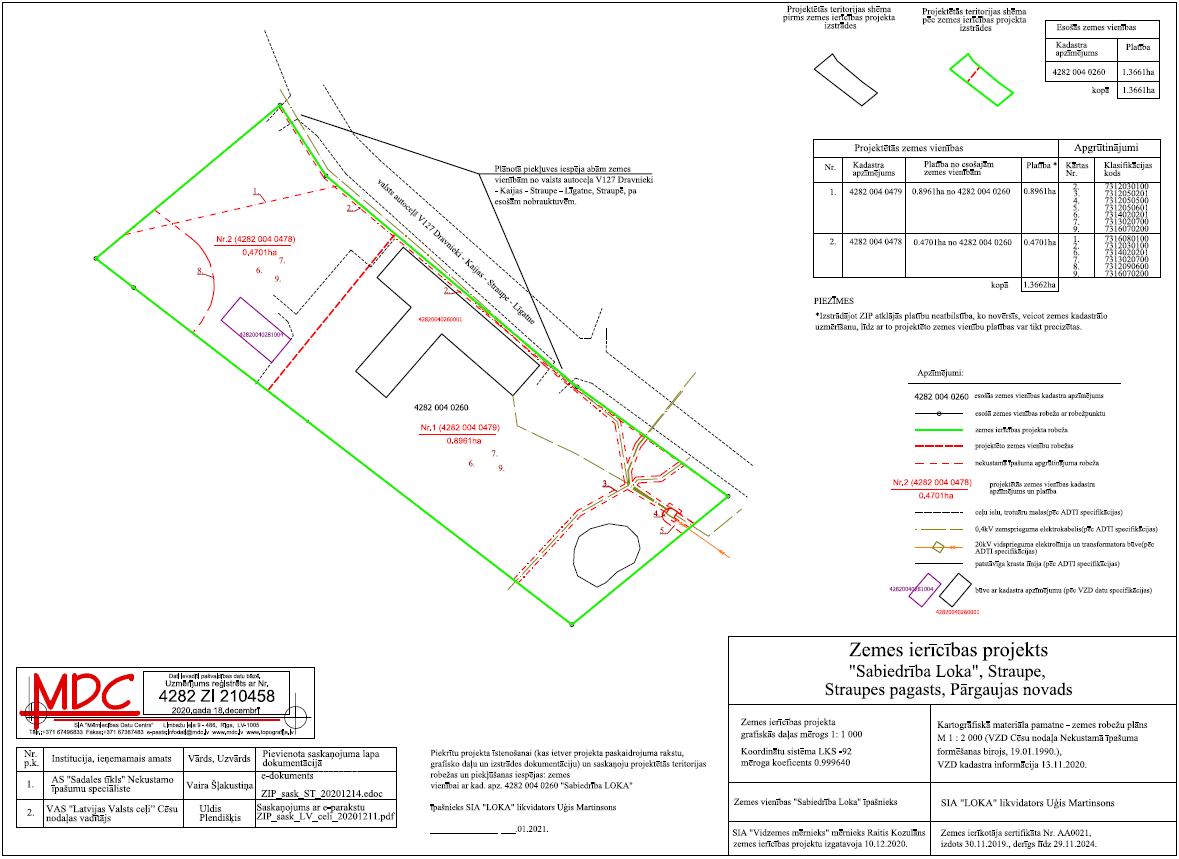 3.PIELIKUMSPārgaujas novada domes 18.02.2020. lēmumam (protokols Nr. 2, 8.§)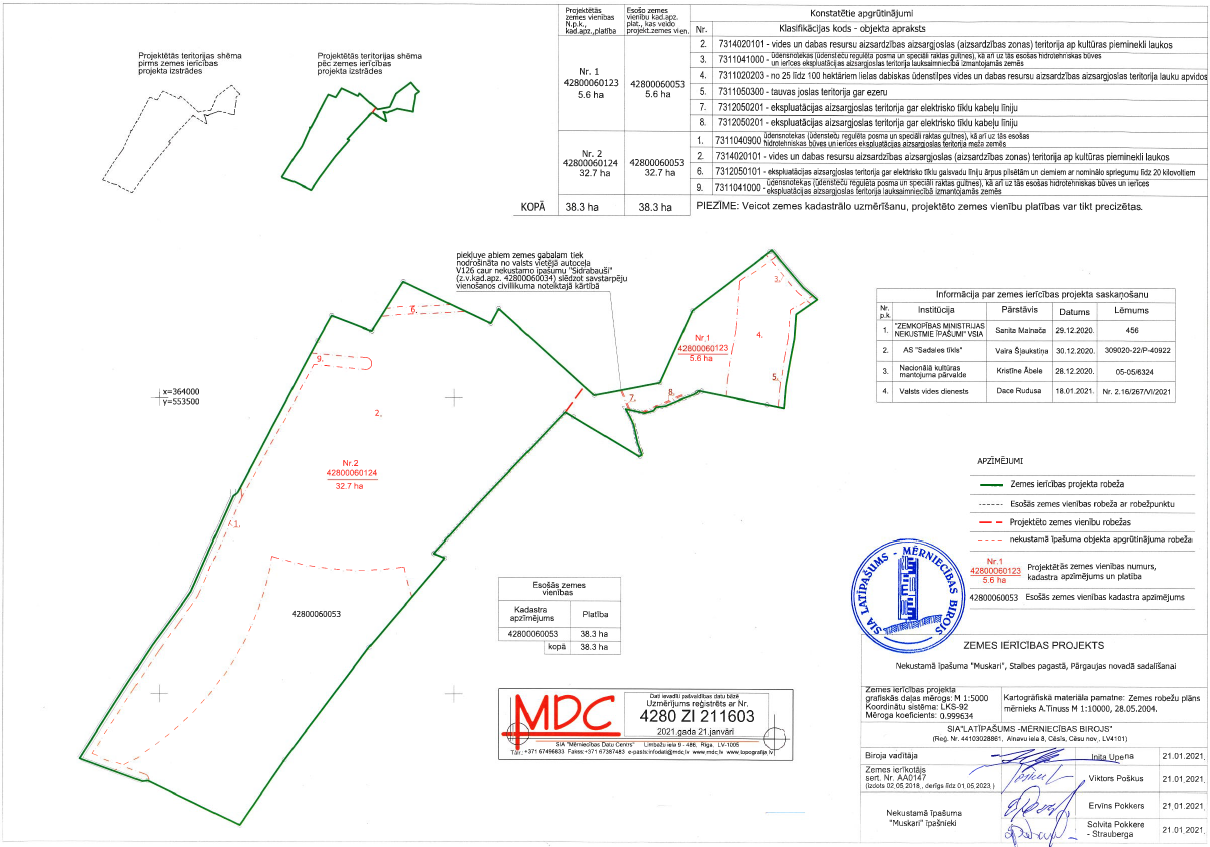 4.PIELIKUMSPārgaujas novada domes18.02.2021. lēmumam ( protokols Nr.2, 9.§)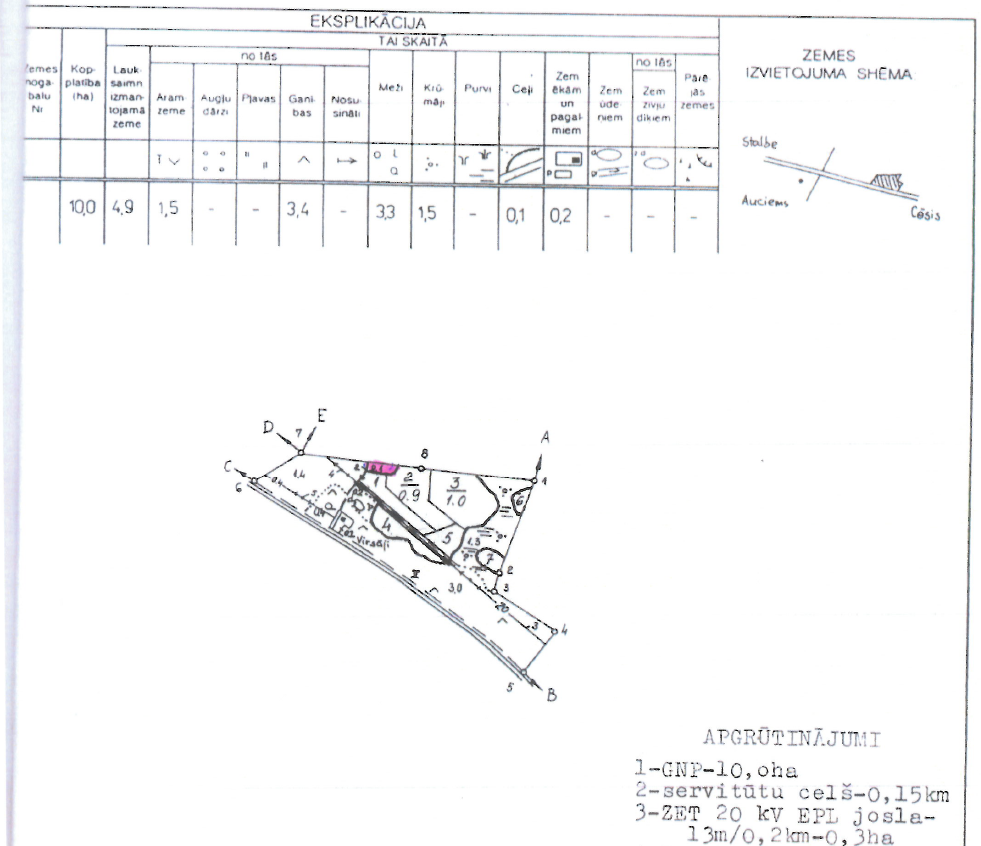 5.PIELIKUMSPārgaujas novada domes 18.02.2021.lēmumam Nr.29 (protokols Nr.2, 10. §)PASKAIDROJUMA RAKSTSPar Pārgaujas novada domes 18.02.2021. lēmumu Nr.29Par grozījumiem Pārgaujas novada Raiskuma pagasta nekustamā īpašuma “Birzgaļi” zemes nomas līgumāINFORMĀCIJAI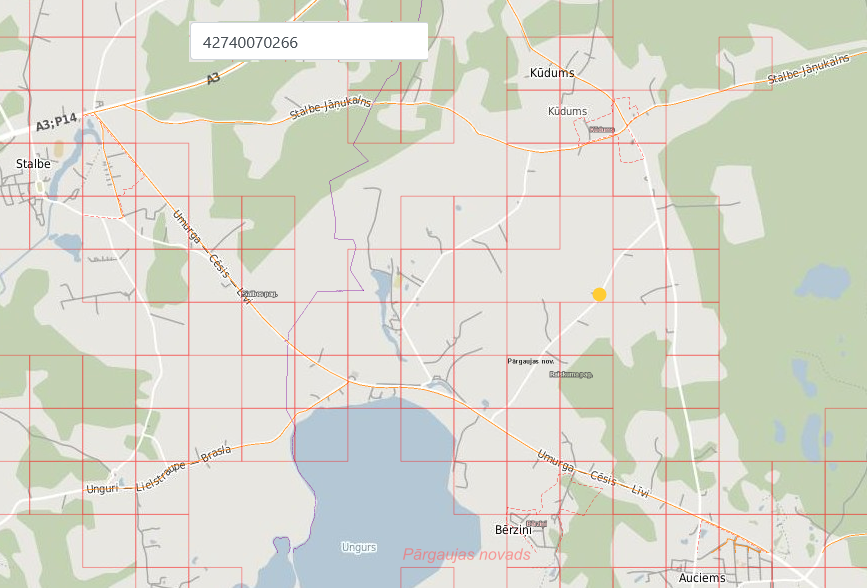 6.PIELIKUMSPārgaujas novada domes 18.02.2021.lēmumam Nr. 31 (protokols Nr.2, 12. §)“Grantu konkursa komercdarbības uzsākšanai vai attīstībai Pārgaujas novadā 2021” 1.VISPĀRĪGIE JAUTĀJUMI nosaka kārtību, kādā interesenti var piedalīties Grantu konkursā komercdarbības uzsākšanai vai attīstībai Pārgaujas novadā (turpmāk tekstā – Konkurss).Konkursu rīko Pārgaujas novada pašvaldība, turpmāk tekstā – Pašvaldība vai Konkursa rīkotājs. Pašvaldības adrese: “Iktes”, Stalbe, Stalbes pagasts, Pārgaujas novads. Kontaktinformācija: Attīstības plānošanas nodaļas vadītāja Eva Meijere (tālr. 27324346, e-pasts: grants@pargaujasnovads.lv).Konkursa mērķis – motivēt  biznesa veidošanu vai attīstību, atbalstot gan jaunu komersantu vai saimnieciskās darbības veicēju rašanos, gan esošo attīstību Pārgaujas novadā.Konkursa uzvarētāji iegūst tiesības noslēgt  ar Pašvaldību par finansējuma piešķiršanu esošās uzņēmējdarbības attīstībai vai jaunas komercdarbības uzsākšanai.Pieteikumu iesniegšana tiek noteikta no 2021.gada 1.marta līdz 1.aprīlim plkst.13.00.2.KONKURSA IZSLUDINĀŠANAKonkursa rīkotājs  par tā izsludināšanu publicē Pašvaldības interneta mājaslapā www.pargaujasnovads.lv, informatīvajā izdevumā „Pārgaujas Novada Vēstis”, kā arī par Konkursa norisi publicē informāciju Pašvaldības sociālo tīklu Facebook un Instagram kontos. tiek norādīta šāda informācija:Konkursa rīkotājs;Konkursa nosaukums;Konkursa mērķis;Konkursa pieteikuma iesniegšanas vieta;Konkursa pieteikuma iesniegšanas termiņš;kontaktpersona, informācija par nolikumu un konsultāciju norises laiku un vietu.Ar Konkursa nolikumu var iepazīties:Pašvaldības mājaslapā www.pargaujasnovads.lv;Pašvaldībā (“Iktes”, Stalbe, Stalbes pagasts) Klientu apkalpošanas centrā;nosūtot pieprasījumu uz e-pasta adresi: grants@pargaujasnovads.lv.3.grantu konkursa pretendentu atbilstības nosacījumiKonkursa  var iesniegt: fiziska persona – kas apņemas uzsākt saimniecisko darbību vai komercdarbību Pārgaujas novada teritorijā, ja Konkursa ietvaros tiks pieņemts  par finansējuma piešķiršanu;juridiska persona – kas ir reģistrēta Uzņēmumu reģistrā un, tās juridiskā adrese un saimnieciskās darbības vieta  ir  Pārgaujas novada teritorijā;fiziska vai juridiska persona, kas atbilst šī nolikuma 9.1. un 9.2. punktam un,   kas jau ir ieguvusi finansējumu pašvaldības grantu konkursā, projektu īstenojusi paredzētajā laikā, nokārtojot visas saistības ar finansējuma piešķīrēju (Pašvaldību) un izpilda  pārskata periodam (5 gadi) noteiktās prasības.4.KONKURSA PIETEIKUMA Atbalstāmās un neatbalstāmās izmaksasVienam Grantu konkursa uzvarētājam atbalsta summa nepārsniedz EUR 4 000 (četri tūkstoši eiro). Kopējais grantu konkursam piešķirtais finansējums 2021.gadā ir EUR 8 000 (astoņi tūkstoši eiro).Par atbalstāmām tiek noteiktas izmaksas, kas norādītas projekta plānoto izmaksu tāmē un ir tieši saistītas ar ieguldījumiem pamatlīdzekļos un nemateriāliem ieguldījumiem komercdarbības izveidei vai attīstībai, piemēram:konkrēta komercdarbībai paredzēta tehnika, daudzgadīgie stādījumi, aprīkojums un  iekārtas;mārketinga pasākumi;licenču iegāde;specifiska rakstura datorprogrammu iegāde;patentu reģistrācija Latvijas Republikas Patentu valdē;interneta mājaslapas izstrāde;telpu remontu izmaksas, ja ir telpu nomas līgums vismaz uz 5 gadiem;citas pamatotas izmaksas.Par neatbalstāmām izmaksām tiek noteiktas:izmaksas, kas radušās pirms līguma ar Pašvaldību noslēgšanas;izejvielu, materiālu, energoresursu (elektrības, kurināmā, degvielas u.c.), mazvērtīgo priekšmetu iegādes izmaksas;projekta pieteikuma sagatavošanas izmaksas;darba algas.Konkursa vērtēšanas komisija nepiešķir finansējumu, ja no Konkursa pieteikuma izriet, ka iegādājamās vienības paredzēts izmantot personīgai lietošanai.Projekta īstenošana jāpabeidz līdz 2021.gada 15.novembrim.5.Konkursa pieteikuma iesniegšanaLai pieteiktos Konkursam, pretendentam Pašvaldībā jāiesniedz Konkursa pieteikums 5.punktā norādītajā termiņā.Konkursa pieteikumam ir šādas sastāvdaļas:aizpildīta konkursa Pieteikuma  (1.pielikumā);biznesa plāns un naudas plūsma (2.pielikumā);iesniedzēja dzīves un darba apraksts – CV (3.pielikumā);Konkursa pieteikuma veidlapa un tai pievienojamie dokumenti jāsagatavo valsts valodā un datordrukā. Burtu zīmes Times New Roman, burtu lielums 12.Konkursa pieteikums (pieteikuma veidlapa un visi pielikumi) ir jāiesniedz vienā caurauklotā oriģināleksemplārā, kā arī elektroniski, nosūtot pieteikumu un visus saistītos pielikumus uz e-pasta adresi grants@pargaujasnovads.lv ar norādi “Pieteikums Grantu konkursam”, un vēstules saturā jānorāda iesniedzēja vārds, uzvārds vai nosaukums (juridiskām personām).Konkursa pieteikuma iesniegšana:Konkursa  ievietojams aizlīmētā aploksnē ar norādi “Pieteikums Grantu konkursam komercdarbības uzsākšanai vai attīstībai Pārgaujas novadā 2021” un iesniedzams Pašvaldības Klientu apkalpošanas centrā (“Iktes”, Stalbe, Stalbes pagasts). Uz aploksnes jānorāda informācija par iesniedzēju un kontaktadrese. Konkursa  var iesniegt personīgi vai nosūtīt pa pastu Pārgaujas novada pašvaldībai, “Iktes”, Stalbe, Stalbes pagasts, Pārgaujas novads, LV-4151, ar norādi “Pieteikums Grantu konkursam komercdarbības uzsākšanai vai attīstībai Pārgaujas novadā 2021” (pasta zīmogs nedrīkst būt vēlāks par Konkursa pieteikumu iesniegšanas termiņu – š.g. 1.aprīlī ).6.KONKURSA PIETEIKUMU VĒRTĒŠANA UN REZULTĀTU PAZIŅOŠANA Pretendentu pieteikumus vērtē un lēmumu par uzvarētāju apstiprināšanu pieņem ar Pārgaujas novada domes priekšsēdētāja rīkojumu izveidota Konkursa vērtēšanas komisija 5 cilvēku sastāvā. Konkursa vērtēšanas komisijai var tikt piesaistīti ārējie eksperti, kam ir atbilstoša vai nepieciešamā kompetence attiecībā uz Konkursa nozari.Konkursa vērtēšanas komisija, iepazinusies ar iesniegtajiem , nosaka laiku, kad pretendenti klātienē sniegs savas biznesa idejas un   un atbildes uz Konkursa vērtēšanas komisijas uzdotajiem jautājumiem.Par Konkursa uzvarētājiem pasludina Konkursa pretendentus, kuru Konkursa  pēc vērtēšanas kritērijiem (5.pielikums) saņēmis vislielāko šī  27.punktā minēto punktu skaitu, bet ne mazāk kā pusi no noteiktā maksimālā punktu skaita, un tam pietiek šī  10.punktā minētais pieejamais finansējums. Plānotais Konkursā atbalstīto biznesa ideju skaits 2021.gadā – 3 (trīs). Nosakot pirmajai vietai piešķirt maksimālo finansējumu līdz EUR 4 000 (četri tūkstoši eiro) apmērā, otrai vietai – līdz EUR 2 500 (divi tūkstoši pieci simti eiro), un trešajai – līdz EUR 1 500 (viens tūkstotis pieci simti eiro).Ja nav iespējams noteikt precīzu Konkursa  vietu kārtību arī pēc 22. punktā norādītās kārtības, tad par uzvarētāju lemj Konkursa vērtēšanas komisija balsojot. Ja balsošanā radies vienāds Konkursa vērtēšanas komisijas locekļu balsu sadalījums, izšķirošās balss tiesības ir Konkursa vērtēšanas komisijas priekšsēdētājam.Konkursa vērtēšanas komisija patur tiesības:ja nepieciešams, pieprasīt no Konkursa pretendentiem papildu informāciju;samazināt Konkursa pieteikumā norādītās plānotās atbalstāmās izmaksu pozīcijas.Konkursa vērtēšanas komisija  par konkursa rezultātiem pieņem ne vēlāk kā 20 darba dienu laikā pēc Konkursa  iesniegšanas termiņa beigām. Paziņojums par Konkursa vērtēšanas komisijas lēmumu ar Konkursa rezultātiem ne vēlāk kā piecu darba dienu laika no rezultātu apstiprināšanas dienas tiek:publicēts Pašvaldības mājaslapā www.pargaujasnovads.lv un informatīvajā izdevumā „Pārgaujas Novada Vēstis”;rakstiski nosūtīta elektroniskā vēstule visiem Konkursa dalībniekiem uz Konkursa pieteikumā norādīto e-pasta adresi.7.VĒRTĒŠANAS KRITĒRIJI  Konkursa pieteikumu vērtēšana notiek pēc vērtēšanas kritērijiem, kur maksimālā punktu summa 100 sadalās šādi: biznesa  idejas oriģinalitātes/ novitātes novērtējums – 20 punkti;biznesa  satura novērtējums – 20 punkti;pašieguldījums un papildus piesaistītais finansējums projekta īstenošanā – 10 punkti;produkts/ pakalpojums (izaugsmes iespēja, cenu politika, tehnoloģiskie risinājumi, dzīvotspēja) – 20 punkti;plānotais finanšu stāvoklis (ieņēmumu ticamība, izmaksu sabalansētība) – 10 punkti;biznesa plāna īstenošanas rezultātā radīto darbavietu skaits – 10 punkti;biznesa idejas un plāna prezentācija – 10 punkti.Vienādu punktu skaita rezultātā priekšrocība ir pretendentiem, kuri piesaistījuši lielāku papildu finansējumu projekta īstenošanai.8. KONKURSA PRETENDENTA TIESĪBAS UN PIENĀKUMIKonkursa pretendents ir tiesīgs pirms Konkursa pieteikumu iesniegšanas termiņa beigām atsaukt iesniegto Konkursa pieteikumu.Konkursa pretendents ir atbildīgs par Konkursa pieteikumā sniegtās informācijas patiesumu.Līgums par finansējuma piešķiršanu tiek noslēgts viena mēneša laikā pēc Konkursa vērtēšanas komisijas lēmuma par Konkursa rezultātiem pieņemšanas. Līdz minētā termiņa beigām Konkursa uzvarētājs:32.1. iesniedz Valsts ieņēmumu dienesta lēmumu (VID) par  saimnieciskās darbības reģistrāciju VID;32.2. iesniedz informāciju par savu komersanta vai saimnieciskās darbības veicēja bankas norēķinu kontu, uz kuru tiks veikti maksājumi.Konkursa pretendentam projekta īstenošana jāuzsāk trīs mēnešu laikā pēc Līguma par finansējuma piešķiršanu parakstīšanas. Konkursa pretendentam ir pienākums ievērot šo konkursa nolikumu un sasniegt savā biznesa plānā norādītos rezultātus.Konkursa pretendentam ir pienākums saskaņā ar Konkursa vērtēšanas komisijas lēmumu triju gadu periodā sasniegt vidējo gada apgrozījumu 50% apmērā no piešķirtā finansējuma summas.Konkursa pretendentam ir pienākums ar visus atbalstu saistītos datus un dokumentus glabāt   5 (piecus) gadus no atbalsta piešķiršanas brīža.Nepieciešamu pieteikuma izmaiņu gadījumā Konkursa pretendentam par to ir pienākums informēt Pašvaldību rakstiskā veidā.9. GRANTA PIEŠĶIRŠANAS KĀRTĪBAKonkursa uzvarētājam piešķirtā finansējuma atbalsta lielums tiek noteikts, pamatojoties uz Konkursa  iekļauto informāciju un Konkursa vērtēšanas komisijas  par Konkursa rezultātiem.Piešķirtā finansējuma izmaksa notiek divās daļās:avansa maksājums 70% apmērā no piešķirtā finansējuma – pēc  ar Pašvaldību parakstīšanas; 30 % apmērā no piešķirtā finansējuma – pēc  par naudas līdzekļu izlietojumu un izdevumus apliecinošo dokumentu kopiju iesniegšanas.Piešķirtā finansējuma izmaksa notiek 10 (desmit) darba dienu laikā no maksājuma pieprasījuma dokumenta saņemšanas dienas.Konkursa rīkotājs patur tiesības neizmaksāt piešķirto finansējumu, ja Konkursa uzvarētājs noteiktajā termiņā:nav iesniedzis prasīto informāciju, kas atrunāta 32.1. punktā;nav viena mēneša laikā pēc lēmuma par Konkursa rezultātiem pieņemšanas noslēdzis līgumu ar Pašvaldību.Konkursa rīkotājs patur tiesības samazināt izmaksājamo finansējuma summu, ja:finansējuma saņēmēja iesniegtajos izdevumus apliecinošajos dokumentos iekļautās summas nepamatoti pārsniedz tirgus cenas;finansējuma saņēmējs ir izlietojis mazāku finanšu līdzekļu apjomu par to, kāds norādīts  ar Pašvaldību.Konkursa rīkotājs patur tiesības likt atmaksāt izmaksāto finansējuma summu, ja finansējuma saņēmējs:nav iesniedzis izdevumus apliecinošos dokumentus atbilstoši līgumam;tam piešķirto finansējumu bez iepriekšējas saskaņošanas izlietojis citu mērķu sasniegšanai nekā norādīts  ar Pašvaldību un maksājuma pieprasījumā;piešķirto finansējumu izlietojis personīgā labuma gūšanai, nevis komercdarbības uzsākšanai vai attīstībai.nav uzsācis finansējuma apgūšanu 3 mēnešu laikā no līguma parakstīšanas. 10. KONTROLES MEHĀNISMSKonkursa rīkotājam ir tiesības Projekta īstenošanas laikā un 5 (piecu) nākamo pārskata gadu laikā pēc projekta īstenošanas pabeigšanas veikt pārbaudes finansējuma saņēmēja darbības vietā, lai pārliecinātos par:iegādāto materiālo vērtību atrašanos komercdarbības veikšanas vietā;komercdarbības norisi un visa biznesa plāna izpildi.Pēc projekta īstenošanas Konkursa uzvarētājam jāiesniedz Pašvaldības Finanšu nodaļas vadītājam atskaite par naudas līdzekļu izlietojumu (4.pielikums), iesniedzot arī attaisnojuma dokumentu kopijas, kas apliecina piešķirto līdzekļu izlietojumu atbilstoši līgumam.11. NOSLĒGUMA JAUTĀJUMIKonkursa uzvarētājs pirms līguma parakstīšanas ar Pašvaldību var apstrīdēt projekta finansējuma summu, iesniedzot Pašvaldībai iesniegumu, kuru Konkursa vērtēšanas komisija 10 (desmit) darba dienu laikā izskata un pieņem galīgo lēmumu pēc apstrīdēšanas.Konkursa uzvarētājs vai Persona, kura Konkursa uzvarētāja vārdā paraksta  ar Pašvaldību, ir personīgi materiāli atbildīga par finansējuma izlietojumu saskaņā ar pieteikumā plānoto izmaksu tāmi.Ja projekta īstenošanas gaitā Konkursa uzvarētājam rodas nepieciešamība veikt darbības, kas nebija plānotas projektā, vai rodas apstākļi, kas projekta īstenošanu atbilstoši noslēgtajam līgumam ar Pašvaldību padara neiespējamu, Konkursa uzvarētājam nekavējoties par to ir rakstiski jāinformē Pašvaldība.1. PielikumsGrantu konkursa komercdarbības uzsākšanai un attīstībai Pārgaujas novadā 2021Grantu konkurss komercdarbības uzsākšanai un attīstībai Pārgaujas novadā 2021 VEIDLAPA2. PielikumsGrantu konkursa komercdarbības uzsākšanai un attīstībai Pārgaujas novadā 2021Grantu konkurss komercdarbības uzsākšanai un attīstībai Pārgaujas novadā 20211.BIZNESA PLĀNS2.KOMERCDARBĪBAS PROJEKTA FINANSIĀLĀS DAĻAS APRAKSTS*par visām uzrādītājām izmaksām ir jāiesniedz maksājumu apliecinošie dokumenti.3. PielikumsGrantu konkursa komercdarbības uzsākšanai un attīstībai Pārgaujas novadā 2021Grantu konkurss komercdarbības uzsākšanai un attīstībai Pārgaujas novadā 2021DZĪVES UN DARBA APRAKSTS – CV (paraugs)PERSONAS DATIVārds UzvārdsDzīv.vieta: Pilna (faktiskā) adreseMob.tālr.:E-pasts: MĒRĶIS: Uz ko piesakos un ar kādu mērķi?IZGLĪTĪBALaika periods (sāk ar jaunāko) PAPILDU IZGLĪTĪBALaika periods (sāk ar jaunāko) Kursu nosaukums, tēma, rīkotāja organizācija, kursu ilgums (dienas).DARBA PIEREDZELaika periods (sāk ar jaunāko) Uzņēmuma nosaukums, amats.Galvenie pienākumi/sasniegumiPRASMESValodu zināšanas Valoda dzimtā valodaSvešvaloda līmenis (novērtējiet no 1 – izcili līdz 5 – pamatzināšanas)Datora lietošanas prasmesProgrammas un to pārzināšanas līmenis.Citas prasmesAutovadītāja apliecība (jānorāda kategorija) Intereses, hobijiTās intereses un hobiji, kas norāda uz pozitīvām īpašībām, personības pilnveidošanos.4. PielikumsGrantu konkursa komercdarbības uzsākšanai un attīstībai Pārgaujas novadā 2021nolikumamGrantu konkurss komercdarbības uzsākšanai un attīstībai Pārgaujas novadā 2021ATSKAITE PAR NAUDAS LĪDZEKĻU IZLIETOJUMUUzņēmuma nosaukums vai personas vārds, uzvārds: ______________________________Uzņēmuma reģistrācijas numurs: _____________________________________________Uzņēmuma juridiskā adrese: _________________________________________________Uzņēmuma faktiskā adrese: __________________________________________________*Uzrādīt tikai tos dokumentus, kuri apliecina piešķirto līdzekļu izlietojumu atbilstoši plānotajiem mērķiem. Attaisnojuma dokumentiem jābūt noformētiem atbilstoši grāmatvedību reglamentējošiem dokumentiem.Klāt pievienoti attaisnojuma dokumenti (čeku, rēķinu) kopijas uz_____ lapām.Datums: _____________________________________Paraksts: _____________________________________5.pielikumsGrantu konkursa komercdarbības uzsākšanai un attīstībai Pārgaujas novadā 2021Grantu konkurss komercdarbības uzsākšanai un attīstībai Pārgaujas novadā 2021ADMINISTRATĪVO VĒRTĒŠANAS KRITĒRIJU VEIDLAPAKomisijas priekšsēdētājs: 					Datums:7..PIELIKUMSPārgaujas novada domes 18.02.2021. domes sēdes lēmumam Nr. 32  (protokols Nr.2, 13. §)Pārgaujas novada pašvaldības projektu konkursa 2021N O L I K U M SI Vispārīgie noteikumiPārgaujas novada pašvaldības projektu konkursu (turpmāk-Konkurss) izsludina un organizē Pārgaujas novada pašvaldība (turpmāk-Pašvaldība).Konkursā var piedalīties:biedrība un nodibinājums, kura juridiskā adrese ir Pārgaujas novadā;citu biedrību un nodibinājumu teritoriālās struktūrvienības, kas darbojas Pārgaujas novadā;fizisku personu formālās un neformālās grupas, kurās apvienojušies no 3 līdz 10 vietējie iedzīvotāji, no kuriem vismaz viens ir sasniedzis 18 gadu vecumu.Viens pretendents viena projektu konkursa ietvaros var iesniegt vienu pieteikumu. Projekts jārealizē Pašvaldības teritorijā.  Pašvaldības finansējums vienam projektam nepārsniedz 500 EUR, ietverot visus nodokļu maksājumus, kas saistīti ar projekta kopējām izmaksām. Projektam var būt arī sponsoru līdzfinansējums, ja kopējais projekta realizācijai nepieciešamais finansējums pārsniedz 500 EUR.  Šādos gadījumos projekta budžetā – izdevumu tāmē jāuzrāda arī sponsoru līdzfinansējums, un jāiesniedz arī rakstisks sponsora apliecinājums par noteiktā projekta līdzfinansēšanu. Konkursa kopējais finansējums 2021.gadā ir 2 000 EUR.II Konkursa mērķi un prioritāteKonkursa mērķis ir veicināt Pārgaujas novada iedzīvotāju dzīves vides sakārtošanu un uzlabošanu, sekmējot sadarbību starp pašvaldību,  iedzīvotājiem un komersantiem, kā arī Konkursa mērķis ir iedrošināt iedzīvotājus īstenot pašu radītas idejas.Konkursā var tikt atbalstīti sabiedriska labuma projekti, jomās, kas ir svarīgas un aktuālas vietējai sabiedrībai vai kādai tās daļai. Projekta īstenošana nedrīkst konfliktēt ar citas iedzīvotāju daļas interesēm.Konkursā tiek atbalstīti projekti aktivitātē “Vides un infrastruktūras sakārtošana un labiekārtošana”.III Projekta īstenošanas nosacījumi KonkursāProjekta īstenošanas laiks: 2021. gada 1.maijs – 2021. gada 1.novembris.Projekta attiecināmās izmaksas:materiālu izmaksas;pakalpojumu izmaksas (darba alga, degviela u.c.);aprīkojuma iegādes izmaksas.Projekta neattiecināmās izmaksas:administratīvās izmaksas (projektu vadība);sakaru izdevumi;bankas izdevumi (konta uzturēšanas, pārskatījumi u.c.).Pašvaldība pēc līguma parakstīšanas ar projekta realizētāju 10 (desmit) darba dienu laikā ieskaita projekta finansējumu 100 % apmērā projekta pieteikumā norādītajā bankas kontā.Piešķirtais finansējums nevar tikt izmantots kā līdzfinansējums citu projektu realizācijai.IV Projektu pieteikumu iesniegšanas kārtībaProjekta pieteikums drukātā formātā jāiesniedz Pašvaldības klientu apkalpošanas centrā (adrese: „Iktes”, Stalbe, Pārgaujas novads); projekta pieteikuma elektroniskā versija (Teksts: PDF fails, Foto: JPG fails) jānosūta uz elektroniskā pasta adresi projekts@pargaujasnovads.lvnorādītajā projektu pieteikumu iesniegšanas termiņā:projekta pieteikumu iesniegšanas laiks no 2021. gada 15.marta līdz 2021.gada 16.aprīlim;projekta pieteikums jāsagatavo latviešu valodā, datordrukā uz A4 formāta  lapām.Projekta pieteikumā jāiekļauj: datorrakstā aizpildīta pieteikumaveidlapas oriģināls (1.Pielikums)*; formālajām un neformālajām grupām – visu grupas dalībnieku parakstīts saraksta oriģināls (2.Pielikums)*;pēc vēlēšanās – cita informācija, ko projekta iesniedzējs uzskata par svarīgu, un, kas papildina projekta idejas izklāstu – fotogrāfijas, skices u.c.;rakstisks sponsora apliecinājums par līdzfinansējuma piešķiršanu projekta īstenošanai, ja projekta realizācijai piesaistīts kāds cits papildus ārējais finansējums;saskaņojums ar zemes īpašnieku par projekta īstenošanu, ja projekts tiek realizēts cita īpašumā esošā teritorijā;projekta īstenošanas uzsākšanai ir atvērts norēķinu konts bankā un visi ar projektu saistītie maksājumi jāveic bezskaidras naudas norēķinu veidā. Pieteikumā tiek norādīts Norēķinu konts finansējuma saņemšanai.Konkursa nolikums, projekta pieteikuma veidlapa, un cita ar Konkursu saistīta dokumentācija, pieejama Pašvaldības mājaslapā www.pargaujasnovads.lv, sadaļā “Pārgaujas novada projektu konkurss 2021”.Jautājumos par Konkursa nolikumu, kā arī projekta pieteikuma sagatavošanu, sazināties ar Attīstības plānošanas nodaļas vadītāju Evu MEIJERI (tel. 27324346, e-pasts: eva.meijere@pargaujasnovads.lv).V Projektu izvērtēšanas kārtība un līgumu slēgšanaKonkursam iesniegtos projektu pieteikumus un lēmumu par finansējuma saņēmējiem pieņem ar Pārgaujas novada domes priekšsēdētāja izveidota Konkursa vērtēšanas komisija 5 cilvēku sastāvā. Konkursa vērtēšanas komisijai var tikt piesaistīti ārējie eksperti, kam ir atbilstoša vai nepieciešama kompetence attiecībā uz Konkursa nozari.Komisija projektu pieteikumus vērtē pēc šādiem kritērijiem:
20.1. projekta nozīmīgums vietējās sabiedrības dzīves kvalitātes uzlabošanā (30%) no 0-30 punktiem; 
20.2. vietējo iedzīvotāju un/vai  projekta mērķgrupas iesaiste un līdzdalība projekta īstenošanā (20%) no 0-20 punktiem; 
20.3. projekta oriģinalitāte (10%) no 0-10 punktiem;
20.4. projekta ilgtspēja vai devums ilgtspējīgā attīstībā (25%)  no 0-25 punktiem; 
20.5. projekta prezentācija (10%) no 0 – 10 punktiem;20.6. citi aspekti atkarībā no iesniegto pieteikumu specifikas (5%) no 0 – 5 punktiem.Komisijai ir tiesības pieprasīt, lai projekta pieteicējs precizē vai papildina informāciju par savu projekta pieteikumu, ja tas nepieciešams projektu pieteikumu vērtēšanai un salīdzināšanai, norādot termiņu, līdz kuram projekta pieteicējam jāsniedz atbilde. Pēc informācijas saņemšanas, Komisija projekta pieteikumu izskata atkārtoti.Komisija, iepazinusies ar iesniegtajiem pieteikumiem, nosaka laiku, kad pretendenti klātienē sniegs sava projekta prezentāciju un atbildes uz Komisijas uzdotajiem jautājumiem. Konkursa rezultāti tiks paziņoti līdz 2021. gada 23.aprīlim, sazinoties ar projektu iesniedzējiem pa pieteikumā norādīto e-pastu vai tālruni. Konkursa rezultāti tiks publicēti arī Pašvaldības mājaslapā www.pargaujasnovads.lv, sadaļā “Pārgaujas novada projektu konkurss 2021”.Ar apstiprināto projektu iesniedzējiem Pašvaldība slēgs līgumu par projekta īstenošanu. Līguma forma atrodama Pašvaldības mājaslapā www.pargaujasnovads.lv, sadaļā “Pārgaujas novada projektu konkurss 2021”(3.Pielikums)*.Pēc projekta īstenošanas Pašvaldībā jāiesniedz noteiktas formas saturiskā un finanšu atskaite (4.Pielikums)* - drukātā veidā Pašvaldības klientu apkalpošanas centrā (adrese: „Iktes”, Stalbe, Pārgaujas novads), atskaites elektroniskā versija (Teksts: PDF fails, Foto: JPG fails) jānosūta uz elektroniskā pasta adresi projekts@pargaujasnovads.lv, pievienojot atskaitei grāmatvedības dokumentu oriģinālu kopijas (rēķinus, čekus, kvītis, līgumus, pieņemšanas - nodošanas aktus u.c.).Vienlaikus ar saturisko un finanšu atskaiti elektroniski uz projekts@pargaujasnovads.lv jānosūta arī projekta fotogrāfijas (JPG fails) un īss brīvas formas apraksts par projekta īstenošanu, kas paredzēts ievietošanai Pašvaldības mājaslapā un sociālajos tīklos, kā arī Pašvaldības informatīvajā izdevumā “Pārgaujas Novada Vēstis”. Visām projekta īstenošanā paredzētajām aktivitātēm jābūt pabeigtām līdz 01.11.2021. Atskaite jāiesniedz 10 dienu laikā pēc projekta īstenošanas. Ja projekta iesniedzējs nespēj norādītajā laikā realizēt projektu, drīkst lūgt projekta termiņa pagarinājumu, sazinoties ar Attīstības plānošanas nodaļas vadītāju Evu MEIJERI (tel. 27324346, e-pasts: eva.meijere@pargaujasnovads.lv). Ja projekts netiek īstenots vispār, jāveic saņemtā finansējuma atmaksa Pašvaldībai, savstarpēji laikus vienojoties par saņemtā finansējuma atgriešanas kārtību un laiku. *Piezīme: Konkursa nolikuma pielikumi pieejami Word formātā Pārgaujas novada pašvaldības mājaslapā www.pargaujasnovads.lv – sadaļā “Pārgaujas novada projektu konkurss 2021” 2. PIELIKUMS Pārgaujas novada pašvaldības projektu konkursa 2021 nolikumam, kasapstiprināts ar Pārgaujas novada domes 18.02.2021. sēdes lēmumu (protokols Nr.2.,13.§)PROJEKTA PIETEIKUMA VEIDLAPAPārgaujas novada pašvaldības projektu konkursam 2021Projekta nosaukums:___________________________________________________________Vispārējā informācijaPretendenta  statuss(atzīmēt ar X)Informācija par projekta koordinatoru (ar kuru iespējams sazināties projekta īstenošanas laikā)Projekta budžets (EUR)(Nav obligāti jāizpilda visas paraugā dotās budžeta pozīcijas, bet gan tikai tās, kas attiecas uz projekta izmaksām. Pēc vajadzības aiļu skaitu tabulā var papildināt)Projekta iesniedzējs(Rekvizīti)Pārzinis – Pārgaujas novada pašvaldība, reģ. Nr. 90009116276, juridiskā adrese: „Iktes”, Stalbe, Stalbes pag., Pārgaujas novads, LV-4151 veiks personas datu apstrādi “Pārgaujas novada pašvaldības projektu konkursa 2021” vajadzībām.Papildus informāciju par minēto personas datu apstrādi var iegūt Pārgaujas novada pašvaldības informatīvajā vietnē www.pargaujasnovads.lv, sadaļā – privātuma politika, klātienē Pārgaujas novada pašvaldībā „Iktes”, Stalbe, Stalbes pag., Pārgaujas novads, LV-4151 vai Pārgaujas novada pašvaldības struktūrvienībās.3. PIELIKUMS Pārgaujas novada pašvaldības projektu konkursa 2021 nolikumam, kasapstiprināts ar Pārgaujas novada domes 18.02.2021. sēdes lēmumu (protokols Nr.2,13.§)PROJEKTA PIETEICĒJA GRUPAS DALĪBNIEKU SARAKSTSPārgaujas novada pašvaldības projektu konkursam 2021(ja tiek veidota formālā vai neformāla iedzīvotāju grupa)Pārzinis – Pārgaujas novada pašvaldība, reģ. Nr. 90009116276, juridiskā adrese: „Iktes”, Stalbe, Stalbes pag., Pārgaujas novads, LV-4151 veiks personas datu apstrādi “Pārgaujas novada pašvaldības projektu konkursa 2021” vajadzībām.Papildus informāciju par minēto personas datu apstrādi var iegūt Pārgaujas novada pašvaldības informatīvajā vietnē www.pargaujasnovads.lv, sadaļā – privātuma politika, klātienē Pārgaujas novada pašvaldībā „Iktes”, Stalbe, Stalbes pag., Pārgaujas novads, LV-4151 vai Pārgaujas novada pašvaldības struktūrvienībās.4. PIELIKUMS Pārgaujas novada pašvaldības projektu konkursa 2021 nolikumam, kasapstiprināts ar Pārgaujas novada domes 18.02.2021. sēdes lēmumu (protokols Nr.2,13.§)Projekta finansēšanas līgums Nr.__________Stalbē							2021.gada______________Pārgaujas novada pašvaldība, reģistrācijas Nr.90009116276, juridiskā adrese „Iktes”, Stalbe, Stalbes pagasts, Pārgaujas novads, (turpmāk – Pašvaldība) priekšsēdētāja Hardija Venta personā, kurš darbojas uz nolikuma pamata, no vienas puses un_____________________________________________________________________(turpmāk – Finansējuma saņēmējs), kura vārdā darbojas atbildīgā persona ____________________, personas kods _____________________, adrese _______________ ___________________________, no otras puses, saskaņā ar Pārgaujas novada pašvaldības projektu konkursa nolikumu (turpmāk – Nolikums), noslēdz šo līgumu un vienojas par sekojošo:    Pašvaldība, pamatojoties uz Projektu vērtēšanas komisijas lēmumu, apņemas izmaksāt Finansējuma saņēmējam piešķirto naudas summu EUR ________ (________________ eiro), kas nav jāatmaksā Pašvaldībai, ja tiek izpildītas visas šajā līgumā noteiktās saistības.Šī finansējuma mērķis ir projekta ____________________________ (turpmāk – Projekts) realizācija.Projekta īstenošanas termiņi:3.1. __________________________  (Projekta īstenošanas sākuma termiņš);3.2. __________________________  (Projekta īstenošanas beigu termiņš).Pašvaldība apņemas līgumā noteikto naudas summu ieskaitīt Finansējuma saņēmēja norādītajā bankas kontā ne vēlāk kā 10 (desmit) dienu laikā no šī līguma parakstīšanas dienas.Finansējuma saņēmējs apņemas:īstenot Projektu saskaņā ar Pašvaldības projektu konkursa Nolikuma noteikumiem un Pašvaldībā iesniegto Projekta pieteikumu; izlietot piešķirto finansējumu tikai Projekta īstenošanai un pēc Projekta pieteikumā iesniegtās un apstiprinātās tāmes;realizēt Projektu atbilstoši šī līguma 3.punktā noteiktajos termiņos;īstenot Projektu atbilstoši izdevumu tāmē paredzētajam finansējuma izlietojumam; 10 (desmit) dienu laikā pēc Projekta īstenošanas iesniegt Pārgaujas novada pašvaldības Finanšu nodaļas vadītājai Līgai Mednei finansiālo un saturisko atskaiti (Nolikuma 4. pielikums – pieejams pašvaldības mājas lapā www.pargaujasnovads.lv) par projekta izpildes gaitu un sasniegtajiem rezultātiem atbilstoši Nolikuma noteikumiem, kā arī nosūtīt atskaites elektronisko versiju uz e-pastu: projekts@pargaujasnovads.lv;vienlaikus ar saturisko un finanšu atskaiti elektroniski nosūtīt arī fotogrāfijas un īsu aprakstu par Projekta norises vai rezultāta atspoguļojumu uz e-pastu projekts@pargaujasnovads.lv, to publicēšanai pašvaldības mājas lapā www.pargaujasnovads.lv, kā arī pašvaldības informatīvajā izdevumā “Pārgaujas novada vēstis”;atmaksāt saņemto finansējumu, ja Projekts netiek īstenots vispār vai tiek īstenots tikai daļēji;iekļaut norādi par Pašvaldības atbalstu konkrētajam Projektam visās ar Projektu saistītajās publicitātēs: paziņojumos un reklāmās masu medijos, publiskajās runās, video, drukātajos, pašrocīgi gatavotajos materiālos, kā arī visa veida iespieddarbos – grāmatās, periodikas izdevumos, bukletos, utml. publicitātes materiālos jābūt iekļautām šādām norādēm un vizuālajai identitātei: (1) “Projektu finansē Pārgaujas novada pašvaldība”, ja Projekts realizēts tikai no pašvaldības līdzekļiem Pašvaldības projektu konkursa ietvaros, papildinot norādi ar oficiālo Pašvaldības logo; (2) “Projekts īstenots ar Pārgaujas novada pašvaldības līdzfinansējumu”, ja Projekts realizēts ne tikai no Pašvaldības līdzekļiem Pašvaldības projektu konkursa ietvaros, bet arī ar citu ārpus konkursa piesaistītu finansējumu, papildinot norādi ar oficiālo Pašvaldības logo;         5.8.2. norāde jānodrošina gan projekta īstenošanas laikā, gan pēc to realizācijas – izvietojot norādi redzamā vietā telpās, ārējā vidē, kā arī visos ar Projektu saistītajos publicitātes materiālos.Visi līguma grozījumi un papildinājumi ir saistoši abām pusēm, ja sastādīti rakstveidā un ir pušu parakstīti.Visas domstarpības puses risina savstarpējā pārrunu ceļā, bet nesaskaņu gadījumā LR normatīvajos aktos noteiktā kārtībā.Līgums sastādīts uz 2 (divām) lapām 2 (divos) eksemplāros – katrs ar vienādu juridisko spēku, pa vienam eksemplāram katrai pusei.Pušu rekvizīti5. PIELIKUMS Pārgaujas novada pašvaldības projektu konkursa 2021 nolikumam, kasapstiprināts ar Pārgaujas novada domes 18.02.2021. sēdes lēmumu (protokols Nr.2.,13.§)ATSKAITEPārgaujas novada pašvaldības projektu konkursam 2021INFORMĀCIJA PAR FINANSĒJUMA SAŅĒMĒJU:Nosaukums:_______________________________________________Reģistrācijas numurs:_____________________________________Personas kods: _______________________________________________Adrese: ______________________________________________________Līguma par līdzekļu piešķiršanu numurs un datums: ____________________________________Pašvaldības piešķirtā finansējuma summa EUR: ___________________________________Kopējās projekta izmaksas EUR: ___________________________________________________(vajadzības gadījumā norādīt papildus līdzfinansējuma avotu un summu)Atskaites iesniegšanas datums:__ __ 2021FINANSĒJUMA IZLIETOJUMA ATSPOGUĻOJUMS:(Vajadzības gadījumā tabulas ailes var tikt papildinātas)PARAKSTS:(Organizācijas vai neformālās grupas atbildīgā persona)			  ___________________________               _________________________			               (paraksts)                                    (vārds, uzvārds)					PIELIKUMS:Grāmatvedības attaisnojošo dokumentu un maksājumu uzdevumu kopijas uz ____ lapāmATSKAITES SAGATAVOTĀJA KONTAKTINFORMĀCIJA:(vārds, uzvārds, tālruņa numurs, e-pasts)_____________________________________________________________________I. KOMISIJAS LOCEKĻU SASTĀVSCēsu sadarbības teritorijas civilās aizsardzības komisijas (turpmāk – komisija) sastāvs:komisijas priekšsēdētāja – Elita Eglīte (Amatas novads);komisijas priekšsēdētajas vietnieks, kurš komisijas priekšsēdētājas prombūtnes laikā pilda komisijas priekšsēdētāja pienākumus – Jānis Rozenbergs (Cēsu novads);komisijas priekšsēdētajas vietnieks – Hardijs Vents (Pārgaujas novads);komisijas priekšsēdētājas vietnieks– Kaspars Dravants (Valsts ugunsdzēsības un glābšanas dienests), prombūtnes laikā aizvieto – Līga Ratniece (Valsts ugunsdzēsības un glābšanas dienests);komisijas priekšsēdētājas vietnieks – Laimis Šāvējs (Jaunpiebalgas novads);komisijas priekšsēdētājas vietnieks – Ainārs Šteins (Līgatnes novads) komisijas priekšsēdētājas vietniece – Elīna Stapulone (Priekuļu novads)komisijas priekšsēdētājas vietniece – Evija Zurģe (Raunas novads)komisijas priekšsēdētājas vietnieks – Indriķis Putniņš (Vecpiebalgas novads) komisijas loceklis - Druvis Melderis (Valsts meža dienests); komisijas locekle – Inga Zviedrāne (Valsts vides dienests); komisijas loceklis – Guntis Lošins (a/s “Sadales tīkls”); komisijas loceklis – Dzintars Suts (a/s “Augstsprieguma tīkls”); komisijas loceklis – Guntars Norbuts (Cēsu novada pašvaldība); komisijas loceklis – Guntars Rekmanis (Raunas novada dome); komisijas locekle – Ieva Ozola (Raunas novada dome); komisijas loceklis – Aivars Damroze (Raunas novada dome); komisijas loceklis – Dzīlis Tamanis (Priekuļu novada pašvaldība); komisijas locekle – Santa Rogoča (Neatliekamās medicīnas palīdzības dienests); komisijas locekle – Areta Vītola (Slimību profilakses un kontroles centrs); komisijas locekles aizvietotāja – Aina Muskova (Slimību profilakses un kontroles centrs); komisijas locekle – Dina Līte-Zaķe (Veselības inspekcija); komisijas loceklis – Mārcis Ulmanis (Pārtikas un veterinārais dienests); komisijas loceklis – Aldis Pāže (Valsts policija); komisijas loceklis – Raitis Briedis (Valsts robežsardze); komisijas loceklis – Normunds Zaviļeiskis (Nacionālie bruņotie spēki); komisijas loceklis – Juris Suseklis (Amatas novada pašvaldība); komisijas loceklis – Viesturis Burjots (Vecpiebalgas novada pašvaldība).Komisijas sekretāre - Ella Frīdvalde-Andersone (Amatas novada pašvaldība)II. KOMISIJAS LOCEKĻU PIENĀKUMIIerosināt komisijas priekšsēdētājam sasaukt komisiju apdraudējumos vai pasākumos, kuros attiecīgās institūcijas amatpersona ir reaģēšanas un seku likvidēšanas darbu vadītājs;Ierosināt komisijas priekšsēdētājam sasaukt komisiju, ja izskatāmais jautājums skar attiecīgās institūcijas kompetenci un ir saistīts ar katastrofu pārvaldīšanu, katastrofu pārvaldīšanas koordinēšanu vai civilo aizsardzību;Sniegt priekšlikumus komisijas nolikuma izstrādei, papildināšanai vai precizēšanai;Sniegt priekšlikumus civilās aizsardzības plāna izstrādei, papildināšanai vai precizēšanai;Sniegt informāciju komisijai par katastrofas draudiem, katastrofas iespējamo attīstību, kā arī par situāciju katastrofas vietā;Sniegt informāciju komisijai par veiktajiem pasākumiem apdraudējuma pārvarēšanā;Sniegt informāciju komisijai par attiecīgās institūcijas atbildīgajā glabāšanā esošajām valsts materiālajām rezervēm;Koordinēt attiecīgās institūcijas rīcību, kā arī informēt institūciju un reaģēšanas un seku likvidēšanas darbu vadītāju par komisijā pieņemtajiem lēmumiem;Piedalīties ekspertu grupās, preses konferencēs, kā arī vietēja, reģionāla un valsts mēroga civilās aizsardzības un katastrofas pārvaldīšanas mācībās.III. KOMISIJAS LOCEKĻU TIESĪBASIerosināt uzaicināt uz komisijas sēdēm valsts, pašvaldību, citu institūciju vai komersantu amatpersonas un speciālistus;Pieprasīt viņa atsevišķā viedokļa iekļaušanu komisijas sēdes protokolā.IV. KOMISIJAS APZIŅOŠANAS KĀRTĪBAApziņošanas kārtība tiek pārbaudīta divas reizes gadā. Gadījumos, ja nav sakaru, vai arī jebkādu apstākļu dēļ nav iespējams veikt apziņošanu, komisijas pulcēšanās vieta ir Ata Kronvalda iela 52, Cēsis. komisijas pulcēšanās vieta ir Beverīnas iela 3, ValkaZiņas piemērs:“Notiek apziņošanas kārtības pārbaude. Lūdzu, nosūtiet apstiprinājumu par ziņas saņemšanu uz tālr. Nr. 20234560, norādot vārdu un uzvārdu.”“Tiek organizēta Cēsu sadarbības teritorijas civilās aizsardzības komisijas sēde 2018. gada 1. janvārī, Jāņa Poruka ielā 8 (302. kab.), Cēsīs. Lūdzu, nosūtiet apstiprinājumu par ierašanos vai arī informāciju par neierašanos uz tālr. Nr. 20234560, norādot vārdu un uzvārdu.”Cēsu sadarbības teritorijascivilās aizsardzības komisijas priekšsēdētāja								Elita EGLĪTEPārgaujas novada pašvaldībaPārgaujas novada pašvaldībaReģ. Nr.90009116276Reģ. Nr.90009116276Pārgaujas novada pašvaldības  vispārējās izglītības iestāžu izdevumu tāme savstarpējiem norēķiniem par izglītības iestāžu sniegtajiem pakalpojumiem 2021.gadam pēc 2020.gada naudas plūsmas Pārgaujas novada pašvaldības  vispārējās izglītības iestāžu izdevumu tāme savstarpējiem norēķiniem par izglītības iestāžu sniegtajiem pakalpojumiem 2021.gadam pēc 2020.gada naudas plūsmas Pārgaujas novada pašvaldības  vispārējās izglītības iestāžu izdevumu tāme savstarpējiem norēķiniem par izglītības iestāžu sniegtajiem pakalpojumiem 2021.gadam pēc 2020.gada naudas plūsmas Pārgaujas novada pašvaldības  vispārējās izglītības iestāžu izdevumu tāme savstarpējiem norēķiniem par izglītības iestāžu sniegtajiem pakalpojumiem 2021.gadam pēc 2020.gada naudas plūsmas Pārgaujas novada pašvaldības  vispārējās izglītības iestāžu izdevumu tāme savstarpējiem norēķiniem par izglītības iestāžu sniegtajiem pakalpojumiem 2021.gadam pēc 2020.gada naudas plūsmas Pārgaujas novada pašvaldības  vispārējās izglītības iestāžu izdevumu tāme savstarpējiem norēķiniem par izglītības iestāžu sniegtajiem pakalpojumiem 2021.gadam pēc 2020.gada naudas plūsmas Pārgaujas novada pašvaldības  vispārējās izglītības iestāžu izdevumu tāme savstarpējiem norēķiniem par izglītības iestāžu sniegtajiem pakalpojumiem 2021.gadam pēc 2020.gada naudas plūsmas Pārgaujas novada pašvaldības  vispārējās izglītības iestāžu izdevumu tāme savstarpējiem norēķiniem par izglītības iestāžu sniegtajiem pakalpojumiem 2021.gadam pēc 2020.gada naudas plūsmas Pārgaujas novada pašvaldības  vispārējās izglītības iestāžu izdevumu tāme savstarpējiem norēķiniem par izglītības iestāžu sniegtajiem pakalpojumiem 2021.gadam pēc 2020.gada naudas plūsmas Pārgaujas novada pašvaldības  vispārējās izglītības iestāžu izdevumu tāme savstarpējiem norēķiniem par izglītības iestāžu sniegtajiem pakalpojumiem 2021.gadam pēc 2020.gada naudas plūsmas Pārgaujas novada pašvaldības  vispārējās izglītības iestāžu izdevumu tāme savstarpējiem norēķiniem par izglītības iestāžu sniegtajiem pakalpojumiem 2021.gadam pēc 2020.gada naudas plūsmas Pārgaujas novada pašvaldības  vispārējās izglītības iestāžu izdevumu tāme savstarpējiem norēķiniem par izglītības iestāžu sniegtajiem pakalpojumiem 2021.gadam pēc 2020.gada naudas plūsmas Pārgaujas novada pašvaldības  vispārējās izglītības iestāžu izdevumu tāme savstarpējiem norēķiniem par izglītības iestāžu sniegtajiem pakalpojumiem 2021.gadam pēc 2020.gada naudas plūsmas Pārgaujas novada pašvaldības  vispārējās izglītības iestāžu izdevumu tāme savstarpējiem norēķiniem par izglītības iestāžu sniegtajiem pakalpojumiem 2021.gadam pēc 2020.gada naudas plūsmas Pārgaujas novada pašvaldības  vispārējās izglītības iestāžu izdevumu tāme savstarpējiem norēķiniem par izglītības iestāžu sniegtajiem pakalpojumiem 2021.gadam pēc 2020.gada naudas plūsmas Pārgaujas novada pašvaldības  vispārējās izglītības iestāžu izdevumu tāme savstarpējiem norēķiniem par izglītības iestāžu sniegtajiem pakalpojumiem 2021.gadam pēc 2020.gada naudas plūsmas Pārgaujas novada pašvaldības  vispārējās izglītības iestāžu izdevumu tāme savstarpējiem norēķiniem par izglītības iestāžu sniegtajiem pakalpojumiem 2021.gadam pēc 2020.gada naudas plūsmas Pārgaujas novada pašvaldības  vispārējās izglītības iestāžu izdevumu tāme savstarpējiem norēķiniem par izglītības iestāžu sniegtajiem pakalpojumiem 2021.gadam pēc 2020.gada naudas plūsmas Pārgaujas novada pašvaldības  vispārējās izglītības iestāžu izdevumu tāme savstarpējiem norēķiniem par izglītības iestāžu sniegtajiem pakalpojumiem 2021.gadam pēc 2020.gada naudas plūsmas Pārgaujas novada pašvaldības  vispārējās izglītības iestāžu izdevumu tāme savstarpējiem norēķiniem par izglītības iestāžu sniegtajiem pakalpojumiem 2021.gadam pēc 2020.gada naudas plūsmas Pārgaujas novada pašvaldības  vispārējās izglītības iestāžu izdevumu tāme savstarpējiem norēķiniem par izglītības iestāžu sniegtajiem pakalpojumiem 2021.gadam pēc 2020.gada naudas plūsmas Pārgaujas novada pašvaldības  vispārējās izglītības iestāžu izdevumu tāme savstarpējiem norēķiniem par izglītības iestāžu sniegtajiem pakalpojumiem 2021.gadam pēc 2020.gada naudas plūsmas Pārgaujas novada pašvaldības  vispārējās izglītības iestāžu izdevumu tāme savstarpējiem norēķiniem par izglītības iestāžu sniegtajiem pakalpojumiem 2021.gadam pēc 2020.gada naudas plūsmas Pārgaujas novada pašvaldības  vispārējās izglītības iestāžu izdevumu tāme savstarpējiem norēķiniem par izglītības iestāžu sniegtajiem pakalpojumiem 2021.gadam pēc 2020.gada naudas plūsmas Ekono-miskās klasifi- kācijas kodsIzdevumi /ieņēmumiStraupes pamatskolaStalbes pamatskolaStalbes pamatskolaStalbes pamatskolaStalbes pamatskolas struktūrvienībaStalbes pamatskolas struktūrvienība2020.gada naudas plūsmas izdevumiEUREUREUREUREUREUR1110Atalgojums (izņemot EKK 1148, 1170)18965220713620713620713683349833491210Darba devēja VSAOI (izņemot darba devēja VSAOI no EKK 1148, un 1170 )5799763534635346353423820238202100Komandējumi, dienesta braucieni (izņemot EKK 2120)2424242200Pakalpojumi28744628736287362873758275822210Izdevumi par sakaru pakalpojumiem6341311131113112742742220Maksa elektroenerģiju9654162951629516295273627362230Dažādi pakalpojumi (izņemot EKK 2233)67805778577857782542542240Remontdarbi un iestāžu uzturēšanas izdevumi (izņemot kapitālais remonts EKK 5250)8267351003510035100411741172250Informāciju tehnoloģiju pakalpojumi33853877387738772260Iekārtu inventāra noma (izņemot EKK 2262)245125125122012012300Krājumi , materiāli, energoresursi, preces, biroja preces un inventārs4459674092740927409216336163362310Izdevumi par dažādām precēm un inventāru14619269602696026960315731572321Kurināmais (izņemot EKK 2322)12414216042160421604627162712340Zāles, ķimikālijas, laboratorijas preces15215215241412350Iestāžu uzturēšanas materiāli un preces10997207992079920799554855482370Mācību līdzekļi un materiāli6566457745774577131913192400Izdevumi periodikas iegādei bibliotēku krājumiem17710810810882825233Bibliotēki krājumi2449223922392239Kopējie izdevumi 2020. gada (izņemot valsts merķdotācijas līdzekļus)Kopējie izdevumi 2020. gada (izņemot valsts merķdotācijas līdzekļus)323615410006410006410006131169131169Izglītojamos skaits iestādē uz 01.01.2021.1571531531535858Izdevumi uz 1 izglītojamo gadā2061.242679.782679.782679.782261.532261.53Izmaksas vienam audzēknim mēnesī pirmskolā un skolā no 5-9. klasei, EURIzmaksas vienam audzēknim mēnesī pirmskolā un skolā no 5-9. klasei, EUR171.77223.31223.31223.31188.46188.462363Papildus izmaksas izglītojamo ēdināšani no 1-4 klase (izņemot mērķdotāciju)2359.002420.002420.002420.00Izglītojamo skaits 1.-4.klasēs 2021.gada 1.janvārī 38454545Izmaksas vienam 1.-4.klases audzēknim par ēdināšanu gadā62.0853.7853.7853.78Izmaksas vienam 1.-4.klases audzēknim par ēdināšanu mēnesī5.174.484.484.48Izmaksas uz 1 izglītojamo mēnesī no 1.-4. klasei, EURIzmaksas uz 1 izglītojamo mēnesī no 1.-4. klasei, EUR176.94227.80227.80227.80Pieņemtais lēmumsPagarināt zemes nomas līgumu ar kuru iznomāta lauksaimniecībā izmantojamā zeme - Pašvaldības valdījumā esošais Pārgaujas novada Raiskuma pagasta nekustamais īpašums “Birzgaļi”, kadastra Nr.4274 007 0266, kas sastāv no zemes vienības kadastra apzīmējums 4274 007 0266 ar platību 0.03 ha.Saistības vai darījuma būtība, īss aprakstsPagarinot  nomas līguma termiņu, zemes vienība būs iznomāta līdz 2031. gada 1. martam.Saistības vai darījumamērķis (t.sk., sasniedzamie rezultāti)Nekustamo īpašumu pārvaldība atbilstoši likuma “Par pašvaldībām” 77.panta pirmajai daļai, kas noteic, ka pašvaldības īpašums ir nodalīts no valsts īpašuma un citu tiesību subjektu īpašuma. Pašvaldības pārvalda, lieto savu īpašumu un rīkojas ar to likumā noteiktajā kārtībā. Atsauce uz pašvaldības autonomo funkcijuLikuma “Par pašvaldībām” 15.panta pirmās daļas 13.punkts, saskaņā ar attiecīgās pašvaldības teritorijas plānojumu noteikt zemes izmantošanas un apbūves kārtību.Atbilstība pašvaldības attīstības plānošanas dokumentiem Atbilst.Ietekme uz uzņēmējdarbības vidiNav.Vai un kā skar iedzīvotāju interesesSakārtota vide, iedzīvotāju vajadzību apmierināšana. Ietekme uz budžetuPašvaldība saņem no: nekustamā īpašuma “Birzgaļi” zemes vienības, 0.03 ha platībā, gada nomas maksu - 0,5 % apmērā no zemes kadastrālās vērtības, pievienojot pievienotās vērtības nodokli. Nomnieks, papildus  noteiktajai nomas maksai, maksā iznomātājam nekustamā īpašuma nodokli.Biznesa idejas formulējums (piemēram, Porcelāna rūpnīcas izveide Pārgaujas novadā)Informācija par iesniedzēju Informācija par iesniedzēju Vārds, UzvārdsPersonas kodsDeklarēta dzīvesvieta (Pārgaujas novadā)TālrunisE-pastsInformācija par esošo vai plānoto komersantu – komersanta veidsInformācija par esošo vai plānoto komersantu – komersanta veidsSabiedrība ar ierobežotu atbildībuIndividuālais komersantsCits (norādīt)Pieteikuma veidlapai pievienots: Biznesa plāns (2.pielikums), iesniedzēja dzīves un darba apraksts – CV (3.pielikums).                                                      Vārds, uzvārds Datums	Paraksts1. Nosaukums 2. Projekta mērķis(-i)3. Esošās situācijas apraksts(Kāpēc esošā tirgus situācija prasa jaunus risinājumus un kā tiks uzlabota esošā tirgus situācija)4. Produktu/ pakalpojumu apraksts(Piedāvātās iespējas, cena, cenu veidošanas princips, salīdzinājums ar konkurentiem, izaugsmes iespējas)5. Īstenošanas vieta(Aprakstīt vietu, kur tiks veikta saimnieciskā darbība, kā tiks uzturēti projekta rezultāti turpmākos 3 gadus)6.Piegādātāju apraksts(Aprakstīt nepieciešamo preču/pakalpojumu piegādātājus, cenu aptaujas rezultātus, līdzšinējo pieredzi)7. Noieta tirgus analīze(Esošā tirgus izpēte, apraksts, klienti, konkurenti)8. Pārdošanas plāns(Plānotā produkta/pakalpojuma virzība, reklāma)9. Darbinieki(Plānoto darbinieku skaits, tā izmaiņas tuvāko 3 gadu laikā, to funkcijas) 10. Esošās iestrādnes veiksmīgai projekta īstenošanai(Noslēgti īres līgumi, iegūti sertifikāti)1. Plānotās izmaksas1. Plānotās izmaksas1. Plānotās izmaksas1. Plānotās izmaksas1. Plānotās izmaksasNr. p. k.IzmaksasProdukta/pakalpojuma nosaukumsĪstenošanas laika posmsĪstenošanas laika posmsĪstenošanas laika posmsNr. p. k.IzmaksasProdukta/pakalpojuma nosaukumsNoMēnesis/gadsLīdzMēnesis/gadsLīdzMēnesis/gads1.1.(Norādiet piegādātāja izvēles pamatojumu, salīdzinājumu ar citiem piegādātājiem,produkta/pakalpojuma nosaukumu, modeli)(Norādiet piegādātāja izvēles pamatojumu, salīdzinājumu ar citiem piegādātājiem,produkta/pakalpojuma nosaukumu, modeli)(Norādiet piegādātāja izvēles pamatojumu, salīdzinājumu ar citiem piegādātājiem,produkta/pakalpojuma nosaukumu, modeli)(Norādiet piegādātāja izvēles pamatojumu, salīdzinājumu ar citiem piegādātājiem,produkta/pakalpojuma nosaukumu, modeli)2.2.(Norādiet piegādātāja izvēles pamatojumu, salīdzinājumu ar citiem piegādātājiem,produkta/pakalpojuma nosaukumu, modeli)(Norādiet piegādātāja izvēles pamatojumu, salīdzinājumu ar citiem piegādātājiem,produkta/pakalpojuma nosaukumu, modeli)(Norādiet piegādātāja izvēles pamatojumu, salīdzinājumu ar citiem piegādātājiem,produkta/pakalpojuma nosaukumu, modeli)(Norādiet piegādātāja izvēles pamatojumu, salīdzinājumu ar citiem piegādātājiem,produkta/pakalpojuma nosaukumu, modeli)3.3.(Norādiet piegādātāja izvēles pamatojumu, salīdzinājumu ar citiem piegādātājiem,produkta/pakalpojuma nosaukumu, modeli)(Norādiet piegādātāja izvēles pamatojumu, salīdzinājumu ar citiem piegādātājiem,produkta/pakalpojuma nosaukumu, modeli)(Norādiet piegādātāja izvēles pamatojumu, salīdzinājumu ar citiem piegādātājiem,produkta/pakalpojuma nosaukumu, modeli)(Norādiet piegādātāja izvēles pamatojumu, salīdzinājumu ar citiem piegādātājiem,produkta/pakalpojuma nosaukumu, modeli)(...)(...)(Norādiet piegādātāja izvēles pamatojumu, salīdzinājumu ar citiem piegādātājiem,produkta/pakalpojuma nosaukumu, modeli)(Norādiet piegādātāja izvēles pamatojumu, salīdzinājumu ar citiem piegādātājiem,produkta/pakalpojuma nosaukumu, modeli)(Norādiet piegādātāja izvēles pamatojumu, salīdzinājumu ar citiem piegādātājiem,produkta/pakalpojuma nosaukumu, modeli)(Norādiet piegādātāja izvēles pamatojumu, salīdzinājumu ar citiem piegādātājiem,produkta/pakalpojuma nosaukumu, modeli)2. Plānoto izmaksu tāme2. Plānoto izmaksu tāme2. Plānoto izmaksu tāme2. Plānoto izmaksu tāme2. Plānoto izmaksu tāmeProjekta izmaksu pozīcijasProjekta izmaksu pozīcijasProjekta izmaksu pozīcijasProjekta izmaksu pozīcijasIzmaksas ar PVN (EUR)ATBALSTĀMĀS IZMAKSAS*ATBALSTĀMĀS IZMAKSAS*ATBALSTĀMĀS IZMAKSAS*ATBALSTĀMĀS IZMAKSAS*1.1.1.1.2.2.2.2.3.3.3.3.(...)(...)(...)(...)I Kopējās projekta atbalstāmās izmaksasI Kopējās projekta atbalstāmās izmaksasI Kopējās projekta atbalstāmās izmaksasI Kopējās projekta atbalstāmās izmaksasNEATBALSTĀMĀS IZMAKSAS*NEATBALSTĀMĀS IZMAKSAS*NEATBALSTĀMĀS IZMAKSAS*NEATBALSTĀMĀS IZMAKSAS*1.1.1.1.2.2.2.2.3.3.3.3.(...)(...)(...)(...)II Kopējās projekta neatbalstāmās izmaksasII Kopējās projekta neatbalstāmās izmaksasII Kopējās projekta neatbalstāmās izmaksasII Kopējās projekta neatbalstāmās izmaksasIII Kopējās projekta izmaksas (I+II)III Kopējās projekta izmaksas (I+II)III Kopējās projekta izmaksas (I+II)III Kopējās projekta izmaksas (I+II)3. Finansēšanas plāns3. Finansēšanas plāns3. Finansēšanas plānsFinanšu avotsKopsumma (EUR)Procentdaļa (%)Privātie līdzekļiPašvaldības finansējums Kredīts bankāCitsKOPĀ100%2. Naudas plūsmas aprēķins (detalizēts pa mēnešiem – vismaz 2 gadiem)Naudas plūsma projekta realizācijas laikāNaudas plūsma projekta realizācijas laikāNaudas plūsma projekta realizācijas laikāNaudas plūsma projekta realizācijas laikāNaudas plūsma projekta realizācijas laikāNaudas plūsma projekta realizācijas laikāNaudas plūsma projekta realizācijas laikāNaudas plūsma projekta realizācijas laikāNaudas plūsma projekta realizācijas laikāNaudas plūsma projekta realizācijas laikāNaudas plūsma projekta realizācijas laikāNaudas plūsma projekta realizācijas laikāKopā, EURJanvārisFebruārisMartsAprīlisMaijsJūnijsJūlijsAugustsSeptembrisOktobrisNovembrisDecembrisDecembrisAtlikums mēneša sākumāNaudas līdzekļu ienākumi:xxxxxxxxxxxxxxIenākumi no komercdarbības::xxxxxxxxxxxxxxrealizācijaPakalpojumi realizācijaDebitoru parādiKredītiCiti naudas līdzekļu ienākumiKopējie naudas līdzekļu ienākumi Naudas līdzekļu izdevumi:xxxxxxxxxxxxxTelpu noma Degviela un smērvielasDarba alga un sociālās apdrošināšanas maksājumiElektroenerģija un kurināmaisPakalpojumiKredītprocentiĪstermiņa kredīta atmaksaIeguldījumi pamatlīdzekļosNekustamā īpašuma nodoklisTelekomunikācijas pakalpojumiKopējie naudas līdzekļu izdevumi Naudas līdzekļu atlikums Projekta izmaksu pozīcijas nosaukums saskaņā ar apstiprināto pieteikumu/pakalpojuma nosaukumsIzmaksas saskaņā ar apstiprināto pieteikumuFaktiskās izmaksasAttaisnojuma dokumenta*Attaisnojuma dokumenta*Saimnieciskais darījumsSumma EUR (ar PVN)Attaisnojoša dokumenta Nr. pielikumāProjekta izmaksu pozīcijas nosaukums saskaņā ar apstiprināto pieteikumu/pakalpojuma nosaukumsIzmaksas saskaņā ar apstiprināto pieteikumuFaktiskās izmaksasdatumsnosaukums un numursSaimnieciskais darījumsSumma EUR (ar PVN)Attaisnojoša dokumenta Nr. pielikumāKOPĀNr.KritērijsVērtējumsVērtējumsNr.KritērijsJāNē1.Atbilst šī nolikuma 3. daļai:Komercdarbību plānots veikt un/vai juridiskā adrese reģistrēta Pārgaujas novada administratīvajā teritorijā;2.Granta pretendents darbojas atbalstāmās nozarēs un veiks atbalstāmās darbības atbilstoši konkursa noteikumiem.3.Konkursa pieteikuma atbilstība šī nolikuma 5. daļai:Konkursa pieteikums iesniegts aizlīmētā aploksnē un elektroniski;Konkursa pieteikums ir noformēts atbilstoši prasībām:datorrakstā, valsts valodā;iesiets;lapaspuses ir numurētas, ir satura rādītājs;aizpildītas visas pieteikuma veidlapas sadaļas.Konkursa pieteikums iesniegts norādītajā termiņā;Pieteikumu ir parakstījusi paraksttiesīga persona.4.Iesniegti visi nolikuma 16. punktā prasītie dokumenti:konkursa pieteikuma veidlapa;biznesa plāns un naudas plūsma;Iesniedzēja CV;Lēmums (atbilst/neatbilst):Pretendenta (organizācijas, formālās  vai neformālās grupas) nosaukums:Reģ. adrese (ja ir):Biedrības vai Grupas dalībnieku skaits:a) biedrībab) nodibinājumsc) reliģiska organizācija d) formālā vai neformālā grupaVārds, uzvārds:Adrese:Tālrunis:E-pasta adrese:Projekta nosaukums: Projekta nosaukums: Projekta īstenošanas laiks: no  __  __  2021. līdz __  __  2021.Projekta īstenošanas laiks: no  __  __  2021. līdz __  __  2021.Projekta īstenošanas vieta: Projekta īstenošanas vieta: Esošās situācijas, problēmas un tās risinājuma īss apraksts:Ja nepieciešams, pievienojiet karti, fotogrāfijas, skices utml.Projekta aktivitāšu apraksts:Ko nepieciešams paveikt, lai realizētu iecerēto? Kas būs galvenie darītāji  un kā plānotajās aktivitātēs tiks iesaistīti citi pagasta vai novada iedzīvotāji?Projekta īstenošanā iesaistītie(apraksts):Kas piedalījies projekta īstenošanā? Kā projekta īstenošanā līdzdarboties piesaistīti novada iedzīvotāji?Projekta vadītāja / īstenošanā iesaistīto pieredze projektu realizācijā(apraksts):Kāda ir līdzšinējā pieredze projektu īstenošanā? Kādi finansējuma instrumenti apgūti projektu īstenošanā līdz šim?AktivitātePieprasītā summaPašu vai cits finansējumsKopā(ar PVN)1. Materiālu izmaksas (krāsas, audumi u.c.)1.1.1.2.2. Aprīkojuma iegādes izmaksas2.1.3. Pakalpojumu izmaksas (ja projekta pieteicējs darbu nevar veikt pats) 3.1.4. 4.1.KOPĀ:Kāda ir plānotā projekta un tā sasniegto rezultātu ilgtspēja novada turpmākajā attīstībā?Atbildīgā persona par projektu(lūgums norādīt vārdu, uzvārdu, kontaktinformāciju personai, kas būs atbildīga par projektu pēc tā īstenošanas turpmāko piecu gadu laikā)Organizācijas vai grupas atbildīgās personas  adrese:Organizācijas vai neformālās grupas atbildīgās personasvārds, uzvārds:Organizācijas reģ. Nr.:Organizācijas vai neformālās grupas atbildīgās personasvārds, uzvārds:Bankas nosaukums:Bankas kods:Konta numurs: Bankas rekvizīti finansējuma ieskaitīšanai.Paraksts:Nr.p.k.Vārds, uzvārdsAdreseTālrunisParakstsPašvaldībaPārgaujas novada pašvaldībaReģ.Nr. 90009116276Adrese: „Iktes” Stalbes pagasts, Pārgaujas novads, LV-4151Banku rekvizīti: A/S SEB banka  LV06UNLA0050014307758A/S Swedbank LV85HABA0551019936546______________________Hardijs Vents	Finansējuma saņēmējs:Biedrības vai neformālās grupas       atbildīgās personas vārds, uzvārds:_______________________Adrese:Reģ. numurs vai personas kods: Bankas rekvizīti: Konts:____________________paraksta atšifrējumsPROJEKTA _________________________________________(projekta nosaukums)SATURISKĀ UN FINANŠU ATSKAITE    Projekta īstenošana un rezultāti:
Īsi aprakstīt projekta gaitu, kas paveikts un kādi rezultāti  sasniegti, realizējot projektu. Vai projekts īstenots tā, kā sākotnēji plānots? Atziņas:
Kādas atziņas iegūtas, īstenojot projektu? Ierosinājumi organizatoriem turpmākajiem projektu konkursiem.Nr. p.k.Plānotā tāmePlānotā tāmeFinansējuma izlietojumsFinansējuma izlietojumsIzdevumus apstiprinoši grāmatvedības attaisnojošie dokumenti (dokumenta Nr., datums, u.c.; dokumentu kopijas pievienot pielikumā)Nr. p.k.Plānotie izdevumiKopējāsummaFaktiskie izdevumi Kopējā summaIzdevumus apstiprinoši grāmatvedības attaisnojošie dokumenti (dokumenta Nr., datums, u.c.; dokumentu kopijas pievienot pielikumā)KOPĀ:KOPĀ:	......                                                                                                                                      8.PIELIKUMS APSTIPRINĀTS ar Pārgaujas novada domes18.02.2021. sēdes lēmumu Nr.39(protokols Nr. 2, 20.§)Cēsu sadarbības teritorijas civilās aizsardzībasKOMISIJAS NOLIKUMSKomisijas priekšsēdētāja, Amatas novada domes priekšsēdētāja Elita Eglīte pieņem lēmumu par komisijas apziņošanu (mob. tālruņa Nr. 26537849, e-pasts:elita.eglite@amatasnovads.lv)Komisijas sekretāre Ella Frīdvalde-Andersone veic apziņošanu, zvanot/sūtot SMS (mob. tālruņa Nr. 20234560, e-pasts: ella.fridvalde@amatasnovads.lv)VUGD pārstāvis Kaspars Dravants (mob. tālruņa Nr. 26539949 , e-pasts:kaspars.dravants@vugd.gov.lvprombūtnes laikā – Līga Ratniece (mob. tālruņa Nr. 27890632, e-pasts: liga.ratniece@vugd.gov.lv)Cēsu novada domes priekšsēdētājs Jānis Rozenbergs (mob. tālruņa Nr. 26411226, e-pasts: janis.rozenbergs@cesis.lv)Pārgaujas novada domes priekšsēdētājs Hardijs Vents (mob. tālruņa Nr. 26556532, e-pasts:hardijs.vents@pargaujasnovads.lv)Jaunpiebalgas novada domes priekšsēdētājs Laimis Šāvējs (mob. tālruņa Nr. 29135219, e-pasts: laimis.savejs@jaunpiebalga.lv)Līgatnes novada domes priekšsēdētājs Ainārs Šteins (mob. tālruņa Nr. 29412602,  e-pasts: ainars.steins@ligatne.lv)Priekuļu novada domes priekšsēdētāja Elīna Stapulone (mob. tālruņa Nr. 29422297, e-pasts: elina.stapulone@priekulunovads.lv)Raunas novada domes priekšsēdētāja Evija Zurģe (mob. tālruņa Nr. 22016948, e-pasts:evija.zurge@rauna.lv)Vecpiebalgas novada domes priekšsēdētājs Indriķis Putniņš (mob. tālruņa Nr. 29480148, e-pasts: putnins.indrikis@gmail.com)NMP dienesta pārstāve Santa Rogoča (mob. tālruņa Nr. 29355332, e-pasts: santa.rogoca@inbox.lv )SPKC pārstāve Areta Vītola (tālruņa Nr. 64281131, e-pasts: areta.vitola@spkc.lvprombūtnes laikā- Aina Muskovatālruņa Nr. 64281131, e-pasts: aina.muskova@spkc.lv)Veselības inspekcijas pārstāve Dina Līte-Zaķe (mob. tālruņa Nr. 22316775,   e-pasts: dina.lite-zake@vi.gov.lv)PVD pārstāvis Mārcis Ulmanis (mob. tālruņa Nr. 29406401, e-pasts: marcis.ulmanis@pvd.gov.lv )Valsts policijas pārstāvis Aldis Pāže (mob. tālruņa Nr. 26406401,  e-pasts: aldis.paze@vidzeme.vp.gov.lv)Valsts robežsardzes pārstāvis Raitis Briedis (tālruņa Nr. 64202901, e-pasts: raitis.briedis@rs.gov.lv)Zemessardzes pārstāvis Normunds Zaviļeiskis (mob. tālruņa Nr. 28384205, e-pasts: normunds.zavileiskis@mil.lv)Valsts meža dienesta pārstāvis Druvis Melderis (mob. tālruņa Nr. 26444065, e-pasts: druvis.melderis@centralvidzeme.vmd.gov.lv)VVD pārstāve Inga Zviedrāne (mob. tālruņa Nr. 25475666, e-pasts: inga.zviedrane@vvd.gov.lv)Sadales tīklu pārstāvis Guntis Lošins (mob. tālruņa Nr. 26510652, e-pasts: guntis.losins@sadalestikls.lv)A/S “Sadales tīkls” pārstāvis Dzintars Suts (mob. tālruņa Nr. 29425996, e-pasts: dzintars.suts@ast.lv)Pašvaldības pārstāvis Juris Suseklis (mob. tālruņa Nr. 27867353, e-pasts: juris.suseklis@amatasnovads.lv)Pašvaldības pārstāvis Guntars Norbuts (mob. tālruņa Nr. 26114413, e-pasts: guntars.norbuts@cesis.lv)Pašvaldības pārstāvis Guntars Rekmanis (mob. tālruņa Nr. 29357680, e-pasts: novadadome@rauna.lv)Pašvaldības pārstāve Ieva Ozola (tālruņa Nr. 64177620, e-pasts: socrauna@rauna.lv)Pašvaldības pārstāvis Aivars Dambroze (mob. tālruņa Nr. 29463629, e-pasts: aivars@gapa.lv)Pašvaldības pārstāvisDzīlis Tamanis(mob. tālruņa Nr. 29469119,e-pasts: dzilis.tamanis@priekulunovads.lv)Pašvaldības pārstāvis Viesturis Burjots (mob. tālruņa Nr. 29257607, e-pasts: viesturis.burjots@vecpiebalga.lv)